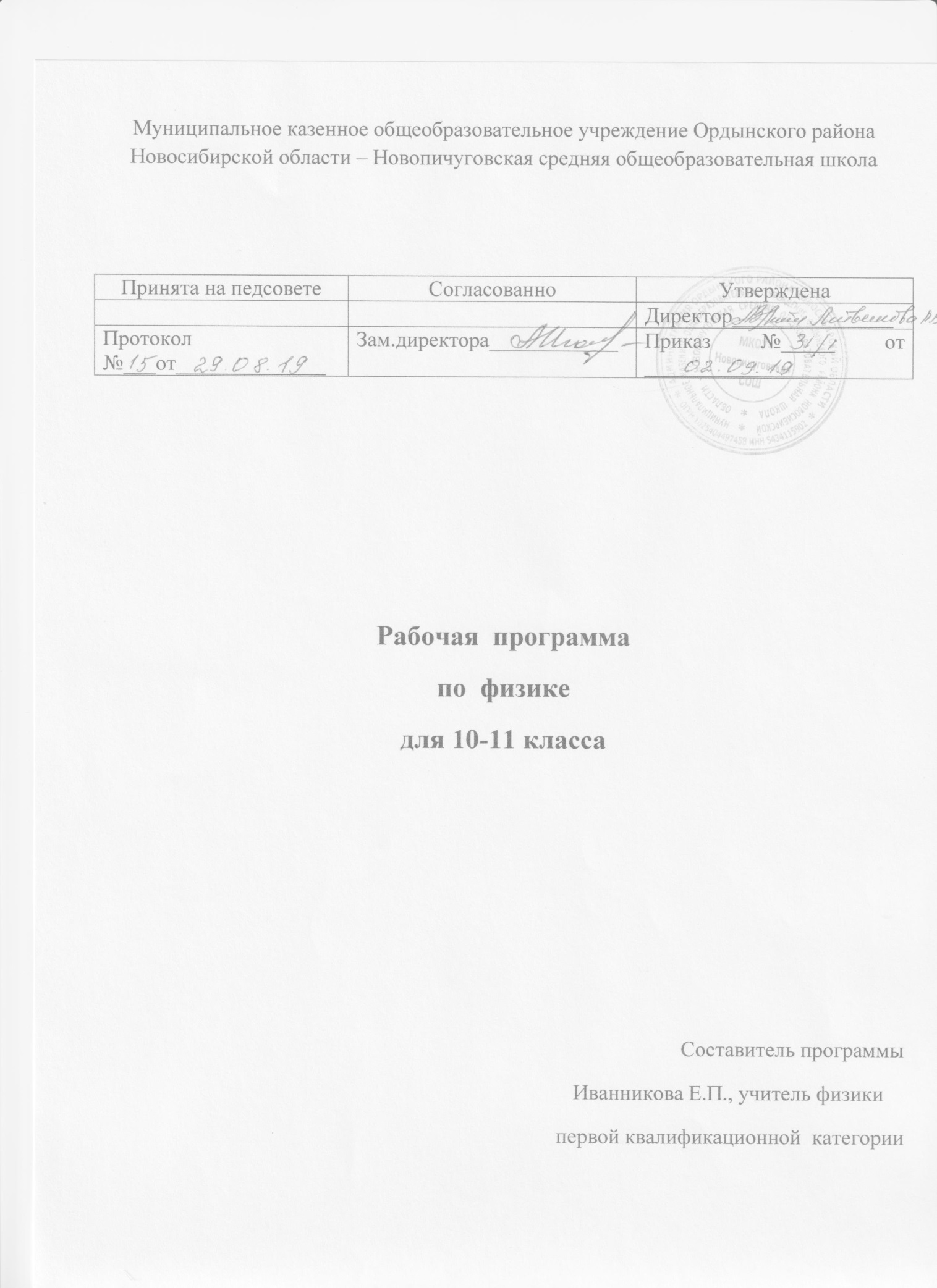 ПОЯСНИТЕЛЬНАЯ ЗАПИСКА.       Рабочая программа по физике для среднего общего образования разработана в соответствии:  с федеральным компонентом государственного образовательного стандарта среднего общего образования (приказ Министерства образования и науки Российской Федерации от 05.03.2004 №1089  для 10-11 классов ФКГОС-2004);с примерной программой среднего (полного) общего образования  по физике (базовый уровень), 10-11 классы, 2004 г.с учебным планом Рабочая программа  составлена из расчета 2 часа в неделю (72 часа в 10 классе и 68 часов в 11 классе  в год) в соответствии с учебным планом МКОУ - Новопичуговской СОШ  Физика как наука о наиболее общих законах природы, выступая в качестве  учебного предмета в школе, вносит существенный вклад в систему знаний об окружающем мире. Она раскрывает роль науки в экономическом и культурном развитии общества, способствует формированию современного научного мировоззрения. Гуманитарное значение физики как составной части общего образовании состоит в том, что она вооружает школьника научным методом познания, позволяющим получать объективные знания об окружающем мире.Знание физических законов необходимо для изучения химии, биологии, физической географии, технологии, ОБЖ.Курс физики структурируется на основе физических теорий: механика, молекулярная физика, электродинамика, электромагнитные колебания и волны, квантовая физика.Изучение физики в образовательных учреждениях среднего (полного) общего образования направлено на достижение следующих целей:освоение знаний о методах научного познания природы; современной физической картине мира: свойствах вещества и поля, пространственно-временных закономерностях, динамических и статистических законах природы, элементарных частицах и фундаментальных взаимодействиях, строении и эволюции Вселенной; знакомство с основами фундаментальных физических теорий: классической механики, молекулярно-кинетической теории, термодинамики, классической электродинамики, специальной теории относительности, квантовой теории;овладение умениями проводить наблюдения, планировать и выполнять эксперименты, обрабатывать результаты измерений, выдвигать гипотезы и строить модели, устанавливать границы их применимости;применение знаний по физике для объяснения явлений природы, свойств вещества, принципов работы технических устройств, решения физических задач, самостоятельного приобретения и оценки достоверности новой информации физического содержания, использования современных информационных технологий для поиска, переработки и предъявления учебной и научно-популярной информации по физике;развитие познавательных интересов, интеллектуальных и творческих способностей в процессе решения физических задач и самостоятельного приобретения новых знаний, выполнения экспериментальных исследований, подготовки докладов, рефератов и других творческих работ;воспитание духа сотрудничества в процессе совместного выполнения задач, уважительного отношения к мнению оппонента, обоснованности высказываемой позиции, готовности к морально-этической оценке использования научных достижений, уважения к творцам науки и техники, обеспечивающимведущую роль физики в создании современного мира техники; использование приобретенных знаний и умений для решения практических, жизненных задач, рационального природопользования и защиты окружающей среды, обеспечения безопасности жизнедеятельности человека и общества.ТРЕБОВАНИЯ К УРОВНЮ ПОДГОТОВКИ ВЫПУСКНИКОВОБРАЗОВАТЕЛЬНЫХ УЧРЕЖДЕНИЙ СРЕДНЕГО ОБЩЕГООБРАЗОВАНИЯВ результате изучения физики на базовомом уровне ученик должен10 классзнать/пониматьсмысл понятий: физическое явление, физическая величина, модель, гипотеза, принцип, постулат, теория, пространство, время, инерциальная система отсчета, материальная точка, вещество, взаимодействие, идеальный газ, резонанс;смысл физических величин: перемещение, скорость, ускорение, масса, сила, давление, импульс, работа, мощность, механическая энергия, момент силы, внутренняя энергия, средняя кинетическая энергия частиц вещества, абсолютная температура, количество теплоты, удельная теплоемкость, удельная теплота парообразования, удельная теплота плавления, удельная теплота сгорания, элементарный электрический заряд; напряженность электрического поля, разность потенциалов, электроемкость.смысл физических законов, принципов и постулатов (формулировка, границы применимости): законы динамики Ньютона, принципы суперпозиции и относительности, закон Паскаля, закон Архимеда, закон Гука, закон всемирного тяготения, законы сохранения энергии, импульса и электрического заряда, основное уравнение кинетической теории газов, уравнение состояния идеального газа, законы термодинамики, закон Кулона; закон Ома для полной цепи, закон  Джоуля  - Ленца.вклад российских и зарубежных ученых, оказавших наибольшее влияние на развитие физики;уметьописывать и объяснять результаты наблюдений и экспериментов:независимость ускорения свободного падения от массы падающего тела; нагревание газа при его быстром сжатии и охлаждение при быстром расширении; повышение давления газа при его нагревании в закрытом сосуде; броуновское движение; электризация тел при их контакте; взаимодействие проводников с током; приводить примеры опытов, иллюстрирующих, что:наблюдения и эксперимент служат основой для выдвижения гипотез и построения научных теорий; эксперимент позволяет проверить истинность теоретических выводов; физическая теория дает возможность объяснять явления природы и научные факты; физическая теория позволяет предсказывать еще неизвестные явления и их особенности; при объяснении природных явлений используются физические модели; один и тот же природный объект или явление можно исследовать на основе использования разных моделей; законы физики и физические теории имеют свои определенные границы применимости;описывать фундаментальные опыты, оказавшие существенное влияние на развитие физики;применять полученные знания для решения физических задач;определять:характер физического процесса по графику, таблице, формуле; продукты ядерных реакций на основе законов сохранения электрического заряда и массового числа;измерять: ускорение  свободного падения,  массу тела, плотность вещества, коэффициент трения скольжения, влажность воздуха, удельную теплоемкость вещества; электрическое сопротивление, ЭДС и внутреннее сопротивление источника тока,приводить примеры практического применения физических знаний: законов механики, термодинамики и электродинамики в энергетике; воспринимать и на основе полученных знаний самостоятельно оценивать информацию, содержащуюся в сообщениях СМИ, научно-популярных статьях; использовать новые информационные технологии для поиска, обработки и предъявления информации по физике в компьютерных базах данных и сетях (сети Интернет);использовать приобретенные знания и умения в практической деятельности и повседневной жизни:обеспечения безопасности жизнедеятельности в процессе использования транспортных средств, бытовых электроприборов, средств радио- и телекоммуникационной связи;анализа и оценки влияния на организм человека и другие организмы загрязнения окружающей среды;рационального природопользования и защиты окружающей среды;определения собственной позиции по отношению к экологическим проблемам и поведению в природной среде.11 классзнать/понимать:смысл понятий: электромагнитные колебания, электромагнитное поле, электромагнитная волна, атом, квант, фотон, атомное ядро, дефект массы, энергия связи, радиоактивность, ионизирующее излучение, планета, звезда, галактика, Вселенная;смысл физических величин: энергия электрического поля, сила электрического тока, электрическое напряжение, электрическое сопротивление, электродвижущая сила, магнитный поток, индукция магнитного поля,  индуктивность, энергия магнитного поля, период, частота, амплитуда колебаний,  длина волны,  показатель преломления, оптическая сила линзы;смысл физических законов, принципов и постулатов (формулировка, границы применимости): закон электромагнитной индукции, законы отражения и преломления света, постулаты специальной теории относительности, закон связи массы и энергии, законы фотоэффекта, постулаты Бора, закон радиоактивного распада;вклад российских и зарубежных ученых, оказавших наибольшее влияние на развитие физики;уметьописывать и объяснять результаты наблюдений и экспериментов:действие магнитного поля на проводник с током; зависимость сопротивления полупроводников от температуры и освещения; электромагнитная индукция; распространение электромагнитных волн; дисперсия, интерференция и дифракция света; излучение и поглощение света атомами,  линейчатые спектры; фотоэффект; радиоактивность;приводить примеры опытов, иллюстрирующих, что:наблюдения и эксперимент служат основой для выдвижения гипотез и построения научных теорий; эксперимент позволяет проверить истинность теоретических выводов; физическая теория дает возможность объяснять явления природы и научные факты; физическая теория позволяет предсказывать еще неизвестные явления и их особенности; при объяснении природных явлений используются физические модели; один и тот же природный объект или явление можно исследовать на основе использования разных моделей; законы физики и физические теории имеют свои определенные границы применимости;описывать фундаментальные опыты, оказавшие существенное влияние на развитие физики;применять полученные знания для решения физических задач;определять: характер физического процесса по графику, таблице, формуле; продукты ядерных реакций на основе законов сохранения электрического заряда и массового числа;измерять: показатель преломления вещества, оптическую силу  линзы, длину световой волны; представлять результаты измерений с учетом их погрешностей;приводить примеры практического применения физических знаний: законов механики, термодинамики и электродинамики в энергетике; различных видов электромагнитных излучений для развития радио- и телекоммуникаций; квантовой физики в создании ядерной энергетики, лазеров;воспринимать и на основе полученных знаний самостоятельно оцениватьинформацию, содержащуюся в сообщениях СМИ, научно-популярных статьях; использоватьновые информационные технологии для поиска, обработки и предъявления информации по физике в компьютерных базах данных и сетях (сети Интернет);использовать приобретенные знания и умения в практической деятельности и повседневной жизни:обеспечения безопасности жизнедеятельности в процессе использования транспортных средств, бытовых электроприборов, средств радио- и телекоммуникационной связи;анализа и оценки влияния на организм человека и другие организмы загрязнения окружающей среды;рационального природопользования и защиты окружающей среды;определения собственной позиции по отношению к экологическим проблемам и поведению в природной среде.Основное содержание (72 ч)(2ч. в неделю)10 класс.Физика как наука. Методы научного познания природы. (3ч)Физика – фундаментальная наука о природе.Научные методы познания окружающего мира. Роль эксперимента и теории в процессе познания природы. Моделирование явлений и объектов природы. Научные гипотезы. Роль математики в физике. Физические законы и теории, границы их применимости. Принцип соответствия. Физическая картина мира.Механика (66 ч)Кинематика – 20 чМеханическое движение и его относительность. Способы описания механического движения. Материальная точка как пример физической модели. Перемещение, скорость, ускорение. Уравнения прямолинейного равномерного и равноускоренного движения. Движение по окружности с постоянной по модулю скоростью. Центростремительное ускорение. Динамика – 21 чПринцип суперпозиции сил. Законы динамики Ньютона и границы их применимости. Инерциальные системы отсчета. Принцип относительности Галилея.   Пространство и времяв классической механике. Законы сохранения – 25 чСилы тяжести, упругости, трения. Закон всемирного тяготения. Законы Кеплера. Вес и невесомость. Законы сохранения импульса и механической энергии. Использование законов механики для объяснения движения небесных тел и для развития космических исследований. Момент силы. Условия равновесия твердого тела. Механические колебания. Амплитуда, период, частота, фаза колебаний. Уравнение гармонических колебаний. Свободные и вынужденные колебания. Резонанс. Автоколебания. Механические волны. Поперечные и продольные волны. Длина волны. Уравнение гармонической волны. Свойства механических волн: отражение, преломление, интерференция, дифракция.   Звуковые волны. ДемонстрацииЗависимость траектории движения тела от выбора системы отсчета.Падение тел в воздухе и в вакууме.Явление инерции.Инертность тел.Сравнение масс взаимодействующих тел.Второй закон Ньютона.Измерение сил.Сложение сил.Взаимодействие тел.Невесомость и перегрузка.Зависимость силы упругости от деформации.Силы трения.Виды равновесия тел.Условия равновесия тел.Реактивное движение.Изменение энергии тел при совершении работы.Переход потенциальной энергии в кинетическую и обратно.Свободные колебания груза на нити и на пружине.Запись колебательного движения.Вынужденные колебания.Резонанс.Автоколебания.Поперечные и продольные волны.Отражение и преломление волн.Дифракция и интерференция волн.Частота колебаний и высота тона звука.Лабораторные работы1.Измерение ускорения свободного падения.2,3. Исследование движения тела под действием постоянной силы.(Изучение движения тела, брошенного горизонтально.Измерение коэффициента трения скольжения).4.Изучение движения тел по окружности под действием силы тяжести и упругости.5.Сохранение механической энергии при движении тела под действием сил тяжести и упругости. Молекулярная физика (37ч)Молекулярно-кинетическая теория –22 чАтомистическая гипотеза строения вещества и ее экспериментальные доказательства. Модель идеального газа. Абсолютная температура. Температура как мера средней кинетической энергии теплового движения частиц. Связь между давлением идеального газа и средней кинетической энергией теплового движения его молекул.Уравнение состояния идеального газа. Изопроцессы. Границы применимости модели идеального газа.Агрегатные состояния вещества –8 чМодель строения жидкостей. Поверхностное натяжение. Насыщенные и ненасыщенные пары. Влажность воздуха. Модель строения твердых тел. Механические свойства твердых тел. Дефекты кристаллической решетки. Изменения агрегатных состояний вещества. Термодинамика – 7 чВнутренняя энергия и способы ее изменения. Первый закон термодинамики. Расчет количества теплоты при изменении агрегатного состояния вещества. Адиабатный процесс.Второй закон термодинамики и его статистическое истолкование. Принципы действия тепловых машин. КПД тепловой машины.Проблемы энергетики и охрана окружающей среды. ДемонстрацииМеханическая модель броуновского движения.Изменение давления газа с изменением температуры при постоянном объеме.Изменение объема  газа с изменением температуры при постоянном давлении.Изменение объема  газа с изменением давления  при постоянной температуре.Кипение воды при пониженном давлении.Психрометр и гигрометр.Явление поверхностного натяжения жидкости.Объемные модели строения кристаллов.Модели дефектов кристаллических решеток.Изменение температуры воздуха при адиабатном сжатии и расширении.Модели тепловых двигателей.Лабораторные работы6.Исследование зависимости объема газа от температуры при постоянном давлении.  (Изучение изотермического процесса в газе).7.Измерение поверхностного натяжения. (Изучение капиллярных явлений, обусловленных поверхностным натяжением жидкости).8.Измерение удельной теплоты плавления льда. (Измерение удельной теплоемкости вещества).Электростатика. Постоянный ток (34 ч)Элементарный электрический заряд. Закон сохранения электрического заряда. Закон Кулона. Напряженность электрического поля. Принцип суперпозиции электрических полей. Потенциал электрического поля. Потенциальность электростатического поля. Разность потенциалов. Напряжение. Связь напряжения с напряженностью электрического поля.Проводники в электрическом поле. Электрическая емкость. Конденсатор. Диэлектрики в электрическом поле. Энергия электрического поля.ДемонстрацииЭлектрометр.Проводники в электрическом поле.Диэлектрики в электрическом поле.Конденсаторы.Энергия заряженного конденсатора.Лабораторные работы9.Измерение электроемкости конденсатора.Обобщающее повторение (4 ч)11 классМагнитное поле (20 ч)Индукция магнитного поля. Принцип суперпозиции магнитных полей. Сила Ампера. Сила Лоренца. Электроизмерительные приборы. Магнитные свойства вещества.Магнитный поток. Закон электромагнитной индукции Фарадея. Вихревое электрическое поле. Правило Ленца. Самоиндукция. Индуктивность. Энергия магнитного поля. ДемонстрацииМагнитное взаимодействие токов.Отклонение электронного пучка магнитным полем.Магнитные свойства вещества.Магнитная запись звука.Зависимость ЭДС индукции от скорости изменения магнитного потока.Зависимость ЭДС самоиндукции от скорости изменения силы тока и индуктивности проводника.Лабораторные работы3.Измерение магнитной индукции. (Изучение явления электромагнитной индукции).Электромагнитные колебания и волны (40 ч)Колебательный контур. Свободные электромагнитные колебания. Вынужденные электромагнитные колебания. Переменный ток. Действующие значения силы тока и напряжения. Конденсатор и катушка в цепи переменного тока. Активное сопротивление. Электрический резонанс. Трансформатор. Производство, передача и потребление электрической энергии. Электромагнитное поле.Вихревое электрическое поле. Скорость электромагнитных волн. Свойства электромагнитных волн. Принципы радиосвязи и телевидения.Свет как электромагнитная волна. Скорость света. Интерференция света. Когерентность. Дифракция света. Дифракционная решетка. Поляризация света. Законы отражения и преломления света. Полное внутреннее отражение. Дисперсия света. Различные виды электромагнитных излучений, их свойства и практические применения. Формула тонкой линзы. Оптические приборы. Разрешающая способность оптических приборов.Постулаты специальной теории относительности Эйнштейна. Пространство и время в специальной теории относительности. Полная энергия. Энергия покоя. Релятивистский импульс. Связь полной энергии с импульсом и массой тела.Дефект массы и энергия связи.ДемонстрацииСвободные электромагнитные колебания.Осциллограмма переменного тока.Конденсатор в цепи переменного тока.Катушка в цепи переменного тока.Резонанс в последовательной цепи переменного тока.Сложение гармонических колебаний.Генератор переменного тока.Трансформатор.Излучение и прием электромагнитных волн.Отражение и преломление электромагнитных волн.Интерференция и дифракция электромагнитных волн.Поляризация электромагнитных волн.Модуляция и детектирование высокочастотных электромагнитных колебаний.Детекторный радиоприемник.Интерференция света.Дифракция света.Полное внутреннее отражение света.Получение спектра с помощью призмы.Получение спектра с помощью дифракционной решетки.Поляризация света.Спектроскоп.Фотоаппарат.Проекционный аппарат.Микроскоп.ЛупаТелескопЛабораторные работы4.Оценка длины световой волны по наблюдению дифракции на щели. (Измерение длины световой волны с помощью дифракционной решетки)5.Определение спектральных границ чувствительности человеческого глаза с помощью дифракционной решетки. (Наблюдение интерференции и дифракции света).6.Измерение показателя преломления стекла.Квантовая физика (26 ч)Гипотеза М.Планка о квантах. Фотоэффект. Опыты А.Г.Столетова. Уравнение А.Эйнштейна для фотоэффекта. Фотон. Опыты П.Н.Лебедева и С.И.Вавилова.Планетарная модель атома. Квантовые постулаты Бора и линейчатые спектры. Гипотеза де Бройля о волновых свойствах частиц. Дифракция электронов.Соотношение неопределенностей Гейзенберга.Спонтанное и вынужденное излучение света. Лазеры.Модели строения атомного ядра. Ядерные силы. Нуклонная модель ядра. Энергия связи ядра. Ядерные спектры. Ядерные реакции. Цепная реакция деления ядер. Ядерная энергетика. Термоядерный синтез. Радиоактивность. Дозиметрия. Закон радиоактивного распада. Статистический характер процессов в микромире. Элементарные частицы. Фундаментальные взаимодействия. Законы сохранения в микромире.ДемонстрацииФотоэффект.Линейчатые спектры излучения.Лазер.Счетчик ионизирующих частиц.Камера Вильсона.Фотографии треков заряженных частиц.Лабораторные работы7.Наблюдение линейчатых спектров8.Изучение взаимодействия частиц и ядерных реакций (по фотографиям).Строение Вселенной (6 ч)Солнечная система. Звезды и источники их энергии. Современные представления о происхождении и эволюции Солнца и звезд. Наша Галактика. Другие галактики. Пространственные масштабы наблюдаемой Вселенной. Применимость законов физики для объяснения природы космических объектов. «Красное смещение» в спектрах галактик. Современные взгляды на строение и эволюцию Вселенной.Демонстрации1. Фотографии Солнца с пятнами и протуберанцами.2. Фотографии звездных скоплений и газопылевых туманностей.3. Фотографии галактик.Наблюдения1. Наблюдение солнечных пятен.2. Обнаружение вращения Солнца.3. Наблюдения звездных скоплений, туманностей и галактик.4. Компьютерное моделирование движения небесных тел.Обобщающее повторение (28 ч)ТЕМАТИЧЕСКОЕ ПЛАНИРОВАНИЕ10 класс11 классФорма промежуточной аттестации:10 класс – итоговый тест в формате ЕГЭ  (вторая половина мая)11 класс – итоговый тест в формате ЕГЭ (вторая неделя мая)Календарно-тематический план10 классКалендарно-тематический план11 класс№Наименование раздела (темы)Общее кол-во часовИз нихИз нихИз них№Наименование раздела (темы)Общее кол-во часовТеория ЛабораторныеФизический практикум1Физика как наука. Методы научного познания природы.332Механика666153Молекулярная физика373434Электростатика. Постоянный ток 343315Обобщающее повторение44Итого за год Итого за год 721359№Наименование раздела (темы)Общее кол-во часовИз нихИз нихИз них№Наименование раздела (темы)Общее кол-во часовТеория ЛабораторныеФизический практикум1Электростатика. Постоянный ток161422Магнитное поле201913Электромагнитные колебания и волны403734Квантовая физика262425Строение Вселенной666Обобщающее повторение2828Итого за год Итого за год 681288№ урока.Тема урокаСроки Элементы содержание Элементы содержание Характеристика  видов деятельности д/з Физика как наука. Методы научного познания природы. (4 ч)Физика как наука. Методы научного познания природы. (4 ч)Физика как наука. Методы научного познания природы. (4 ч)Физика как наука. Методы научного познания природы. (4 ч)Физика как наука. Методы научного познания природы. (4 ч)Физика как наука. Методы научного познания природы. (4 ч)Физика как наука. Методы научного познания природы. (4 ч)1/1Что изучает физика? Физические явления. Наблюдения и опыт. 1 неделяФизика – фундаментальная наука о природе. Научные методы познания окружающего мира.Физика – фундаментальная наука о природе. Научные методы познания окружающего мира.Понимают сущность научного познания окружающего мира. Формулируют методы научного познания.§1,2, вопросы после§2/2Механическое движение, виды движений, характеристики.1 неделяОпределение механического движения, равномерное прямолинейное, ускоренное движение; свободное падение тела, движение по окружности.Определение механического движения, равномерное прямолинейное, ускоренное движение; свободное падение тела, движение по окружности.Приводят примеры видов движения, умеют объяснять причину их возникновения. §3,4, вопросы.3/3Равномерное движение тел. Скорость. Уравнение равномерного движения.2 неделяУравнения прямолинейного равномерного движения.График зависимости от времени координаты, перемещения и скорости равномерного прямолинейного движения. Графический способ нахождения перемещения.Уравнения прямолинейного равномерного движения.График зависимости от времени координаты, перемещения и скорости равномерного прямолинейного движения. Графический способ нахождения перемещения.Дают определения понятиям: механическое движение, скорость, координаты движущегося тела. Умеют строить и распознавать графики равномерного прямолинейного движения.§5,7,8, вопросы, упр.1 4/4Решение задач.2 неделяСпособы расчета координат движущегося тела, скорости, пути, построение графиков движения. Способы расчета координат движущегося тела, скорости, пути, построение графиков движения. Определяют скорость. Умеют  находить среднюю скорость и мгновенную скоростьУпр. 1 (всё)Механика. (25ч.)Механика. (25ч.)Механика. (25ч.)Механика. (25ч.)Механика. (25ч.)Механика. (25ч.)Механика. (25ч.)5/1Неравномерное движение. Мгновенная скорость. 3неделяНеравномерное движение, мгновенная скорость, единицы скорости. Вектор мгновенной скорости при неравномерном прямолинейном движении. Определяют мгновенную скорость,  знают её направление при неравномерном движении Определяют мгновенную скорость,  знают её направление при неравномерном движении§8,9, вопросы6/2Сложение скоростей. Проекция вектора скорости на ось.3 неделяЗакон сложения скоростей. Когда проекция вектора скорости на ось положительна, когда отрицательна? Определяют знак проекции вектора скорости на оси координат. Определяют ускорение, мгновенное ускорение, тангенциальное ускорение, нормальное ускорение.Определяют знак проекции вектора скорости на оси координат. Определяют ускорение, мгновенное ускорение, тангенциальное ускорение, нормальное ускорение.§10, упр. 2. §11,12, упр.37/3Ускорение. Скорость при движении с постоянным ускорением.4 неделяУскорение. Единица ускорения Тангенциальное и нормальное ускорения. Определяют знак проекции вектора скорости на оси координат. Определяют ускорение, мгновенное ускорение, тангенциальное ускорение, нормальное ускорение.Определяют знак проекции вектора скорости на оси координат. Определяют ускорение, мгновенное ускорение, тангенциальное ускорение, нормальное ускорение.§10, упр. 2. §11,12, упр.38/4Решение задач. 4 неделяФормулы для определения ускорения, времени, пути при ускоренном движении.Рассчитывают ускорение,  и скорость при равноускоренном прямолинейном движении тела. Определяют ускорение тела по графику зависимости скорости прямолинейного равноускоренного движения тела от времени. Научатся читать графики.  Рассчитывают ускорение,  и скорость при равноускоренном прямолинейном движении тела. Определяют ускорение тела по графику зависимости скорости прямолинейного равноускоренного движения тела от времени. Научатся читать графики.  §13, 14, задачи на стр.36.9/5Свободное падение тел.5 неделяДвижение тел под действием силы тяжести. Свободное падение тел. Ускорение свободного падения: модуль и направление. Движение тела, брошенного вверх.Определяют ускорение свободного падения. Понимают физические закономерности движения тела под действием силы тяжести.Определяют ускорение свободного падения. Понимают физические закономерности движения тела под действием силы тяжести.§15, 16, стр. 41-42, упр.4 №1.10/6Равномерное движение точки по окружности. Решение задач.5 неделяРавномерное движение по окружности. Направление скорости, ускорения при движении с постоянным ускорением. Определяют модуль и направление скорости и ускорения при движении  тела по окружности.Определяют модуль и направление скорости и ускорения при движении  тела по окружности.§17, вопр.11/7Кинематика абсолютно твёрдого тела. Решение задач.6 неделяПоступательное движение тел. Вращательное движение твёрдого тела. Угловая и линейная скорости вращения.Будут уметь применять теоретические знания по физике на практике, решать физические задачи на применение полученных знаний, развитие навыков устного счета.  Будут уметь применять теоретические знания по физике на практике, решать физические задачи на применение полученных знаний, развитие навыков устного счета.  §18,19,задачи на стр.51,52.12/8Контрольная работа №1 по теме «Основы кинематики».6неделяРавномерное движение точки по окружности.Овладеют навыками самоконтроля и оценки результатов своей деятельности, будут учиться предвидеть возможные результаты своих действий. Научатся воспринимать, перерабатывать и предъявлять информацию в словесной, образной, символической формах в соответствии с поставленными задачами.Овладеют навыками самоконтроля и оценки результатов своей деятельности, будут учиться предвидеть возможные результаты своих действий. Научатся воспринимать, перерабатывать и предъявлять информацию в словесной, образной, символической формах в соответствии с поставленными задачами.нет13/9Принцип причинности в механике. Инерция. Первый закон Ньютона.7 неделя Инерциальные системы отсчета. Явление инерции. Принцип относительности Галилея. Инерция. Первый закон Ньютона.Определяют инерциальные и неинерциальные системы отсчета, различают их. Формулируют первый закон Ньютона, применяют его для объяснения движения.Определяют инерциальные и неинерциальные системы отсчета, различают их. Формулируют первый закон Ньютона, применяют его для объяснения движения.§20,21,22, вопросы.14/10Сила. Масса. Второй закон Ньютона.7 неделяПонятие силы, сравнение сил. Динамометр – прибор для измерения силы. Связь между силой и ускорением.Знают определение силы, формулируют второй закон Ньютона, применяют его для объяснения движения тел. Применяют поученные знания для решения задач Знают определение силы, формулируют второй закон Ньютона, применяют его для объяснения движения тел. Применяют поученные знания для решения задач §23,24,25.       задачи на стр.78 №1,2,3.15/11Третий закон Ньютона. Геоцентрическая, гелиоцентрическая система отсчёта.8 неделяСилы действия и противодействия. Третий закон Ньютона. Законы динамики Ньютона и границы их применимости. Геоцентрическая, гелиоцентрическая система отсчёта.Формулируют третий закон Ньютона, применяют его для объяснения взаимодействия тел. Определяют границы применимости законов НьютонаФормулируют третий закон Ньютона, применяют его для объяснения взаимодействия тел. Определяют границы применимости законов Ньютона§26,27,28, вопросы.16/12Виды сил. Закон всемирного тяготения.8 неделяСила тяжести. Гравитационные силы. Закон всемирного тяготения. Гравитационная постоянная.Умеют определять силу тяжести, формулируют закон всемирного тяготения.Умеют определять силу тяжести, формулируют закон всемирного тяготения.§29 -31, вопросы.17/13Сила упругости. Закон Гука.9 неделяДеформация и сила упругости. Закон Гука. Виды деформации.Знают определения силы упругости,  деформации, видов деформации, формулу закона Гука,  применяют  ее для решения задач. Знают определения силы упругости,  деформации, видов деформации, формулу закона Гука,  применяют  ее для решения задач. §34,35, вопросы.18/14Фронтальная лабораторная работа №1 «Движение тела по окружности»9 неделяТехника безопасности при проведении лабораторной работы. Лабораторная работа №1 «Движение тела по окружности».Определяют центростремительное ускорение тела, движущегося под действием силы тяжести и силы упругости, определяют погрешности измерений и вычислений.Определяют центростремительное ускорение тела, движущегося под действием силы тяжести и силы упругости, определяют погрешности измерений и вычислений.19/15Силы трения. Лабораторная работа «Измерение коэффициента трения скольжения»10 неделяВиды сил трения, их природа и виды. Роль сил трения. Сила сопротивления при движении тел в жидкостях и газах. Техника безопасности при проведении лабораторной работы. Лабораторная работа «Измерение коэффициента трения скольжения».Понимают природу сил трения и сопротивления. Различают виды сил трения, рассчитывают силу трения, определяют коэффициент трения скольжения , по измерениям определяют погрешности измерений и вычисленийПонимают природу сил трения и сопротивления. Различают виды сил трения, рассчитывают силу трения, определяют коэффициент трения скольжения , по измерениям определяют погрешности измерений и вычислений§36 – 38, вопросы.20/16Решение задач.10 неделяПервый, второй, третий законы Ньютона. Движение по окружности с постоянной по модулю скоростью. Центростремительное ускорение.Угловая скорость. Связь между линейной и угловой скоростью, между линейным и угловым ускорением.Будут уметь применять теоретические знания по физике на практике, решать физические задачи на применение полученных знаний, развитие навыков устного счета, формул, связывающих угловые и линейные величины. Рассчитывают центростремительное ускорение.Будут уметь применять теоретические знания по физике на практике, решать физические задачи на применение полученных знаний, развитие навыков устного счета, формул, связывающих угловые и линейные величины. Рассчитывают центростремительное ускорение.Упр. 6, 7 -все.21/17Импульс. Закон сохранения импульса. Импульс силы.11 неделяИмпульс силы – временная характеристика силы. Единицы импульса силы. Импульс тела. Единица импульса тела. Общая формулировка закона Ньютона. Закон сохранения импульса.Знают формулы для расчета импульса силы, импульса тела, понимают смысл второго закона Ньютона. Раскрывают смысл закона сохранения импульса, знают различные формы его записи, поясняют границы его применимости. Применяют поученные знания для решения задач.Знают формулы для расчета импульса силы, импульса тела, понимают смысл второго закона Ньютона. Раскрывают смысл закона сохранения импульса, знают различные формы его записи, поясняют границы его применимости. Применяют поученные знания для решения задач.§39, 40, вопросы.22/18Реактивное движение.11 неделяРеактивная сила, реактивные двигатели, устройство, принцип действия ракеты, успехи в освоении космического пространства.Знакомятся с основными понятиями реактивного движения. Применяют закон сохранения импульса на примере реактивного движения.Знакомятся с основными понятиями реактивного движения. Применяют закон сохранения импульса на примере реактивного движения.§41,42,  стр.112-114.23/19Решение задач.12 неделяФормулы для расчёта импульса тела. Решение экспериментальных и качественных задач по теме «Импульс тела».Применяют полученные знания для решения задач по темам: «Реактивное движение», «Импульс тела. Закон сохранения импульса»Применяют полученные знания для решения задач по темам: «Реактивное движение», «Импульс тела. Закон сохранения импульса»Упр. 8.24/20Механическая работа и мощность силы.12 неделяРабота силы. Единицы измерения работы. Работа как пространственная характеристика действия силы. Работа сил нормальной реакции, трения, тяжести.Знают физический смысл механической работы.Знают физический смысл механической работы.§43,44,47,48 вопр.25/21Энергия. Закон сохранения энергии в механике.13 неделя Энергия. Виды механической энергии. Потенциальная энергия.  Устойчивое и неустойчивое равновесие. Кинетическая энергия и ее изменение. Демонстрация: переход потенциальной энергии в кинетическую энергию и обратно. Применение закона сохранения энергии.Определяют физический смысл термина «энергия», виды механической энергии, понимают смысл устойчивого и неустойчивого равновесия тел. Раскрывают смысл закона сохранения механической  энергии и границы его примененияОпределяют физический смысл термина «энергия», виды механической энергии, понимают смысл устойчивого и неустойчивого равновесия тел. Раскрывают смысл закона сохранения механической  энергии и границы его применения§45,46,49,50, вопр.26/22Фронтальная лабораторная работа №2 «Изучение закона сохранения энергии»13 неделяЗнают и применяют формулы для расчета потенциальной энергии тела в поле тяжести Земли и упругодеформированной пружины.Овладеют навыками работы с физическим оборудованием.Научатся самостоятельно приобретать новые знания и практические умения, оценивать границы погрешности результатов измерений.Овладеют навыками работы с физическим оборудованием.Научатся самостоятельно приобретать новые знания и практические умения, оценивать границы погрешности результатов измерений.27/23Решение задач.14 неделяРешение экспериментальных и качественных задач по теме Формулируют теорему о кинетической энергии и применяют для решения задач, записывают формулу для расчета кинетической энергии.Формулируют теорему о кинетической энергии и применяют для решения задач, записывают формулу для расчета кинетической энергии.   Упр. 9.28/24Контрольная работа №2 по теме «Законы  динамики. Законы сохранения в механике»14 неделяОсновные понятия тем: «Законы  динамики. Законы сохранения в механике»Будут уметь решать задачи по перечисленным темам. Овладеют навыками самоконтроля и оценки результатов своей деятельности, научатся предвидеть возможные результаты собственных действий.Будут уметь решать задачи по перечисленным темам. Овладеют навыками самоконтроля и оценки результатов своей деятельности, научатся предвидеть возможные результаты собственных действий.Нет29/25Равновесие тел. Условия равновесия тел.15 неделя§52,53,54, вопр., упр.10.Молекулярная физика. Термодинамика()Молекулярная физика. Термодинамика()Молекулярная физика. Термодинамика()Молекулярная физика. Термодинамика()Молекулярная физика. Термодинамика()Молекулярная физика. Термодинамика()Молекулярная физика. Термодинамика()30/1Основные положения МКТ. Броуновское движение.15 неделя§55,56,58, вопр.31/2Взаимодействие молекул. Строение твёрдых, жидких и газообразных тел.16неделя§59,60, вопр.32/3Идеальный газ. Основное уравнение МКТ для идеального газа.16 неделя§61,62,63, вопр.33/417неделя§34/517 неделя§35/6Применение законов Ньютона.18 неделяПрименение законов Ньютона. Алгоритм решения задач по динамике. Вес тела. Перегрузки. Невесомость.Применение законов Ньютона. Алгоритм решения задач по динамике. Вес тела. Перегрузки. Невесомость.Вычисляют ускорение, массу и силу, действующую на тело, на основе законов Ньютона. Составляют алгоритм решения задач по динамике.                                                              §36/718 неделя§37/8Решение задач по теме «Динамика материальной точки»19 неделяРешение экспериментальных и качественных задач по темеРешение экспериментальных и качественных задач по темеПрименяют поученные знания для решения задач§38/9Контрольная работа №2 «Динамика материальной точки»19 неделяОсновные понятия темы «Динамика материальной точки»Основные понятия темы «Динамика материальной точки»применяют полученные знания для решения задач по теме. Овладевают навыками самоконтроля и оценки результатов своей деятельности, умениями предвидеть возможные результаты своих действий.§39/1020 неделя§40/11Решение задач (на закон сохранения импульса)20 неделя применяют полученные знания для решения задач по теме§41/12Работа силы.11 неделя§42/13Решение задач по теме «Работа силы»11 неделяприменяют полученные знания для решения задач по теме§43/14Потенциальная энергия.11неделя§44/15Потенциальная энергия при гравитационном и упругом взаимодействиях.11 неделяПотенциальная энергия взаимодействия тела и Земли. Потенциальная энергия деформированной пружины. Работа силы упругости. Потенциальная энергия при упругом взаимодействии.Потенциальная энергия взаимодействия тела и Земли. Потенциальная энергия деформированной пружины. Работа силы упругости. Потенциальная энергия при упругом взаимодействии.§45/16Кинетическая энергия.12 неделя§45/16Кинетическая энергия.12 неделя§46/17Решение задач по темам «Потенциальная и кинетическая энергии»12 неделяприменяют полученные знания для решения задач по теме§47/18Мощность.12 неделяМощность. Средняя мощность. Мгновенная мощность.Мощность. Средняя мощность. Мгновенная мощность.Применяют формулы для мощности, понимают физический смысл мощности§48/19Закон сохранения механической энергии.12 неделяПолная механическая энергия. Закон сохранения механической энергии. Полная механическая энергия. Закон сохранения механической энергии. §49/20Решение задач по теме «Закон сохранения механической энергии».13 неделяРешение экспериментальных и качественных задач по темеРешение экспериментальных и качественных задач по темеПрименяют поученные знания для решения задач§50/46Абсолютно неупругое столкновение.13 неделяВиды столкновений.Абсолютно неупругий удар.Абсолютно упругий удар.Виды столкновений.Абсолютно неупругий удар.Абсолютно упругий удар.определяют результаты абсолютно упругих и абсолютно неупругих столкновений при разных условиях и применяют их при решении задач51/47Абсолютно упругое столкновение.13 неделяВиды столкновений.Абсолютно неупругий удар.Абсолютно упругий удар.Виды столкновений.Абсолютно неупругий удар.Абсолютно упругий удар.определяют результаты абсолютно упругих и абсолютно неупругих столкновений при разных условиях и применяют их при решении задач52/48Решение задач по теме «Столкновение тел» Лабораторная работа №5 «Проверка закона сохранения энергии при действии сил тяжести и упругости».13 неделяВиды столкновений.Абсолютно неупругий удар.Абсолютно упругий удар.Виды столкновений.Абсолютно неупругий удар.Абсолютно упругий удар.применяют полученные знания для решения задач по теме53/50Движение тела в гравитационном поле.Решение задач по теме «Столкновение тел»14 неделяТраектория тел, движущихся с малой скоростью. Первая космическая скорость. Вторая космическая скорость.Траектория тел, движущихся с малой скоростью. Первая космическая скорость. Вторая космическая скорость.объясняют физический смысл  первой, второй и третьей космических скоростей.рассчитывают первую космическую скорость.54/51Лабораторная работа №5 «Проверка закона сохранения энергии при действии сил тяжести и упругости».Движение тела в гравитационном поле. Контрольная работа14 неделяТехника безопасности при проведении лабораторной работы.Лабораторная работа №5 «Проверка закона сохранения энергии при действии сил тяжести и упругости».Техника безопасности при проведении лабораторной работы.Лабораторная работа №5 «Проверка закона сохранения энергии при действии сил тяжести и упругости».измеряют  потенциальную  энергию  поднятого  над  землей  тела  и упругодеформированной пружины, сравнивают два значения потенциальной энергии системы.планируют и проводят эксперименты, обрабатывают результаты измерений, представляют результаты измерений с помощью таблиц, объясняют полученные результаты и делают выводы, оценивают границы погрешностей результатов измерений.55/52Динамика свободных колебаний.14 неделяМеханические колебания. Свободные колебания пружинного маятника. Амплитуда, период, частота, фаза колебаний. Энергия свободных колебаний. Уравнение гармонических колебаний.вынужденные колебания. Резонанс. Автоколебания.Механические колебания. Свободные колебания пружинного маятника. Амплитуда, период, частота, фаза колебаний. Энергия свободных колебаний. Уравнение гармонических колебаний.вынужденные колебания. Резонанс. Автоколебания.определяют понятия: колебательная система; свободные и вынужденные колебания56/53Колебательная система под действием внешних сил, не зависящих от времени.14 неделяКолебательная система под действием внешних сил, не зависящих от времени. Затухающие колебания. Статическое смещение.Колебательная система под действием внешних сил, не зависящих от времени. Затухающие колебания. Статическое смещение.решают задачи на расчет величин, характеризующих колебательное движение57/54Вынужденные колебания. Резонанс.15 неделяВынужденные колебания. Система, находящаяся в состоянии безразличного равновесия. Амплитуда вынужденных колебаний.  Резонанс. Автоколебания.Вынужденные колебания. Система, находящаяся в состоянии безразличного равновесия. Амплитуда вынужденных колебаний.  Резонанс. Автоколебания.объясняют физический смысл явления резонанса.решают задачи на расчет величин, характеризующих колебательное движение58/55Решение задач по теме «Законы сохранения»15 неделяРешение экспериментальных и качественных задач по темеРешение экспериментальных и качественных задач по темеПрименяют поученные знания для решения задач59/56Контрольная работа №3 «Законы сохранения»15 неделяОсновные понятия темы «Законы сохранения»Основные понятия темы «Законы сохранения»применяют полученные знания для решения задач по теме. Овладевают навыками самоконтроля и оценки результатов своей деятельности, умениями предвидеть возможные результаты своих действий.60/57Условие равновесия тела для поступательного движения.15 неделяВозможные типы движения твёрдого тела. Абсолютно твёрдое тело. Условия равновесия твердого тела.Условие равновесия тела для поступательного движения.Возможные типы движения твёрдого тела. Абсолютно твёрдое тело. Условия равновесия твердого тела.Условие равновесия тела для поступательного движения.различают типы движения твердого тела, условия равновесия для поступательного движения61/58Условие равновесия тела для вращательного движения.16 неделяЦентр тяжести тела. Центр тяжести для симметричных тел. Условие равновесия тела для вращательного движения. Момент силы.Центр тяжести тела. Центр тяжести для симметричных тел. Условие равновесия тела для вращательного движения. Момент силы.Формулируют определение центра тяжести, плеча силы, условие равновесия для вращательного движения, момент силы;  рассчитывают место положения центра тяжести62/59Центр тяжести. Центр масс. Устойчивость твердых тел.16 неделяЦентр тяжести системы материальных точек. Центр масс. Устойчивость твердых тел.Центр тяжести системы материальных точек. Центр масс. Устойчивость твердых тел.рассчитывают центр тяжести системы материальных точек63/60Контрольная работа №4 «Статика»16неделяОсновные понятия темы «Статика»Основные понятия темы «Статика»применяют полученные знания для решения задач по теме. Овладевают навыками самоконтроля и оценки результатов своей деятельности, умениями предвидеть возможные результаты своих действий.64/61Постулаты специальной теории относительности.16 неделяРасхождение классической теории с опытом Майкельсона-Морли. Теория относительности. Первый постулат теории относительности. Второй постулат теории относительности. Радиус черной дыры.Расхождение классической теории с опытом Майкельсона-Морли. Теория относительности. Первый постулат теории относительности. Второй постулат теории относительности. Радиус черной дыры.Формулируют постулаты СТО65/62Относительность времени.17 неделяВремя в разных системах отсчёта. Порядок следования событий. Одновременность событий.Относительность времени.Время в разных системах отсчёта. Порядок следования событий. Одновременность событий.Относительность времени.Решают  задачи на расчет относительности времени66/63Замедление времени.17 неделяЗамедление времени. Световые часы. Собственное время Замедление хода часов, движущихся со скоростью.Замедление времени. Световые часы. Собственное время Замедление хода часов, движущихся со скоростью.объясняют различия течения времени в различных системах отсчета67/64Релятивистский закон сложения скоростей.17 неделяЗакон сложения скоростей.Релятивистский закон сложения скоростей. Скорость распространения светового сигнала.Закон сложения скоростей.Релятивистский закон сложения скоростей. Скорость распространения светового сигнала.Формулируют  релятивистский закон сложения скоростей, решают задачи на релятивистский закон сложения скоростей68/65Взаимосвязь массы и энергии.17 неделяЭнергия покоя. Энергия свободной частицы. Взаимосвязь массы и энергии.Энергия покоя. Энергия свободной частицы. Взаимосвязь массы и энергии.формулируют закон сохранения массы-энергии69/66Контрольная работа №5 «Релятивистская механика»18 неделяОсновные понятия темы «Релятивистская механика»Основные понятия темы «Релятивистская механика»применяют полученные знания для решения задач по теме. Овладевают навыками самоконтроля и оценки результатов своей деятельности, умениями предвидеть возможные результаты своих действий.Молекулярная физика (37ч)Молекулярная физика (37ч)Молекулярная физика (37ч)Молекулярная физика (37ч)Молекулярная физика (37ч)Молекулярная физика (37ч)Молекулярная физика (37ч)70/1Строение атома.Масса атомов. 18 неделяАтомистическая гипотеза строения вещества и ее экспериментальные доказательства.Строение атома.Масса атомов. Молярная масса. Количество вещества. Дефект массы. Постоянная Авогадро.Атомистическая гипотеза строения вещества и ее экспериментальные доказательства.Строение атома.Масса атомов. Молярная масса. Количество вещества. Дефект массы. Постоянная Авогадро.дают определения понятиям: молекула, атом, изотоп, относительная атомная масса, дефект массы, моль, постоянная  Авогадро.называют основные положения и основную физическую модель молекулярно-кинетической теории строения вещества;71/2Молярная масса. Количество вещества.18 неделяАтомистическая гипотеза строения вещества и ее экспериментальные доказательства.Строение атома.Масса атомов. Молярная масса. Количество вещества. Дефект массы. Постоянная Авогадро.Атомистическая гипотеза строения вещества и ее экспериментальные доказательства.Строение атома.Масса атомов. Молярная масса. Количество вещества. Дефект массы. Постоянная Авогадро.дают определения понятиям: молекула, атом, изотоп, относительная атомная масса, дефект массы, моль, постоянная  Авогадро.называют основные положения и основную физическую модель молекулярно-кинетической теории строения вещества;72/3Агрегатные состояния вещества.18 неделяВиды агрегатных состояний. Фазовый переход. Твёрдое тело. Жидкость. Газ. Модель идеального газа. Плазма.Виды агрегатных состояний. Фазовый переход. Твёрдое тело. Жидкость. Газ. Модель идеального газа. Плазма.классифицируют агрегатные состояния вещества; характеризуют изменения структуры агрегатных состояний вещества при фазовых переходах.73/4Распределение молекул идеального газа в пространстве.19 неделяРаспределение молекул идеального газа в пространстве. Статистический метод. Распределение частиц идеального газа по двум половинам сосуда. Микросостояние.Статистический интервал. Среднее значение физической величины. Распределение частиц по скоростям. Распределение молекул идеального газа по скоростям.Распределение молекул идеального газа в пространстве. Статистический метод. Распределение частиц идеального газа по двум половинам сосуда. Микросостояние.Статистический интервал. Среднее значение физической величины. Распределение частиц по скоростям. Распределение молекул идеального газа по скоростям.Знать различие между микро- и макропараметрами. Уметь объяснять макро- и микросостояния системы. Знать понятие «флуктуация».74/5Распределение молекул идеального газа по скоростям.19 неделяРаспределение молекул идеального газа в пространстве. Статистический метод. Распределение частиц идеального газа по двум половинам сосуда. Микросостояние.Статистический интервал. Среднее значение физической величины. Распределение частиц по скоростям. Распределение молекул идеального газа по скоростям.Распределение молекул идеального газа в пространстве. Статистический метод. Распределение частиц идеального газа по двум половинам сосуда. Микросостояние.Статистический интервал. Среднее значение физической величины. Распределение частиц по скоростям. Распределение молекул идеального газа по скоростям.Объясняют опыт Штерна, физический смысл наиболее вероятной скорости75/6Решение задач по темам «Распределение молекул…»19 неделяРаспределение молекул идеального газа в пространстве. Статистический метод. Распределение частиц идеального газа по двум половинам сосуда. Микросостояние.Статистический интервал. Среднее значение физической величины. Распределение частиц по скоростям. Распределение молекул идеального газа по скоростям.Распределение молекул идеального газа в пространстве. Статистический метод. Распределение частиц идеального газа по двум половинам сосуда. Микросостояние.Статистический интервал. Среднее значение физической величины. Распределение частиц по скоростям. Распределение молекул идеального газа по скоростям.применяют полученные знания для решения задач по теме76/7Температура. Шкалы температур.19 неделяТемпература. Шкалы температур.Абсолютная температура. Скорость теплового движения молекул. Температура как мера средней кинетической энергии теплового движения частиц.Температура. Шкалы температур.Абсолютная температура. Скорость теплового движения молекул. Температура как мера средней кинетической энергии теплового движения частиц.объясняют физический смысл температуры, теплового равновесия.формулируют принцип действия термометров, различия температурных шкал. поясняют смысл средней квадратичной скорости молекул77/8Основное уравнение молекулярно-кинетической теории.20 неделяДавление газа. Вывод основного уравнения молекулярно-кинетической теории. Связь между давлением идеального газа и средней кинетической энергией теплового движения его молекул. Закон Дальтона.Давление газа. Вывод основного уравнения молекулярно-кинетической теории. Связь между давлением идеального газа и средней кинетической энергией теплового движения его молекул. Закон Дальтона.воспроизводят основное уравнение молекулярно-кинетической теории, закон Дальтона, уравнение Клапейро- на—Менделеева, формулируют условия идеальности газа, а также описывают явление ионизации описывают демонстрационные эксперименты, позволяющие установить для газа взаимосвязь между его давлением, объемом, массой и температурой; объясняют газовые законы на основе молекулярно- кинетической теории строения вещества;  78/9Решение задач по теме «Основное уравнение молекулярно-кинетической теории»20 неделяРешение экспериментальных и качественных задач по темеРешение экспериментальных и качественных задач по темевоспроизводят основное уравнение молекулярно-кинетической теории, закон Дальтона, уравнение Клапейро- на—Менделеева, формулируют условия идеальности газа, а также описывают явление ионизации описывают демонстрационные эксперименты, позволяющие установить для газа взаимосвязь между его давлением, объемом, массой и температурой; объясняют газовые законы на основе молекулярно- кинетической теории строения вещества;  79/10Уравнение Клапейрона—Менделеева20 неделяПостоянная Лошмидта. Среднее расстояние между частицами идеального газа.Уравнение состояния идеального газа.Постоянная Лошмидта. Среднее расстояние между частицами идеального газа.Уравнение состояния идеального газа.воспроизводят основное уравнение молекулярно-кинетической теории, закон Дальтона, уравнение Клапейро- на—Менделеева, формулируют условия идеальности газа, а также описывают явление ионизации описывают демонстрационные эксперименты, позволяющие установить для газа взаимосвязь между его давлением, объемом, массой и температурой; объясняют газовые законы на основе молекулярно- кинетической теории строения вещества;  80/11Уравнение Клапейрона—Менделеева20 неделяПостоянная Лошмидта. Среднее расстояние между частицами идеального газа.Уравнение состояния идеального газа.Постоянная Лошмидта. Среднее расстояние между частицами идеального газа.Уравнение состояния идеального газа.воспроизводят основное уравнение молекулярно-кинетической теории, закон Дальтона, уравнение Клапейро- на—Менделеева, формулируют условия идеальности газа, а также описывают явление ионизации описывают демонстрационные эксперименты, позволяющие установить для газа взаимосвязь между его давлением, объемом, массой и температурой; объясняют газовые законы на основе молекулярно- кинетической теории строения вещества;  81/12Изотермический процесс.21 неделяИзотермический процесс. Закон Бойля-Мариотта.Изотермический процесс. Закон Бойля-Мариотта.воспроизводят закон Бойля—Мариотта, описывают демонстрационные эксперименты, позволяющие установить для газа взаимосвязь между его давлением, объемом, массой и температурой;объясняют газовый закон на основе молекулярно- кинетической теории строения вещества;  планируют и проводят эксперименты, обрабатывают результаты измерений, представляют результаты измерений с помощью таблиц, объясняют полученные результаты и делают выводы, оценивают границы погрешностей результатов измерений82/13Лабораторная работа №6 «Изучение изотермического процесса в газе»21 неделяТехника безопасности при проведении лабораторной работы. Лабораторная работа №6 «Изучение изотермического процесса в газе»Техника безопасности при проведении лабораторной работы. Лабораторная работа №6 «Изучение изотермического процесса в газе»воспроизводят закон Бойля—Мариотта, описывают демонстрационные эксперименты, позволяющие установить для газа взаимосвязь между его давлением, объемом, массой и температурой;объясняют газовый закон на основе молекулярно- кинетической теории строения вещества;  планируют и проводят эксперименты, обрабатывают результаты измерений, представляют результаты измерений с помощью таблиц, объясняют полученные результаты и делают выводы, оценивают границы погрешностей результатов измерений83/14Изобарный процесс.21 неделяИзобарный процесс. Закон Гей-Люссака.Изобарный процесс. Закон Гей-Люссака.воспроизводят законГей-Люссака, описывают демонстрационные эксперименты, позволяющие установить для газа взаимосвязь между его давлением, объемом, массой и температурой;объясняют газовый закон на основе молекулярно- кинетической теории строения вещества;  84/15Изохорный процесс.21 неделяИзохорный процесс. Закон Шарля.Изохорный процесс. Закон Шарля.воспроизводят описывают закон Шарля;  демонстрационные эксперименты, позволяющие установить для газа взаимосвязь между его давлением, объемом, массой и температурой;объясняют газовый закон на основе молекулярно- кинетической теории строения вещества;  85/16Контрольная работа №6 «Молекулярная физика»22 неделяОсновные понятия темы «Молекулярная физика»Основные понятия темы «Молекулярная физика»применяют полученные знания для решения задач по теме. Овладевают навыками самоконтроля и оценки результатов своей деятельности, умениями предвидеть возможные результаты своих действий.86/17Внутренняя энергия.22 неделяПредмет изучения термодинамики. Внутренняя энергия идеального газа. Внутренняя энергия и способы ее изменения. Теплообмен. Количество теплоты.Предмет изучения термодинамики. Внутренняя энергия идеального газа. Внутренняя энергия и способы ее изменения. Теплообмен. Количество теплоты.описывают опыты, иллюстрирующие изменение внутренней энергии тела при совершении работы;  87/18Работа газа при изопроцессах.22 неделяРабота газа при расширении и сжатии. Работа газа при изопроцессах.Работа газа при расширении и сжатии. Работа газа при изопроцессах.Применяют  расчетную формулу для работы газа.определяют работу газа в изопроцессах88/19Первый закон термодинамики.22 неделяЗакон сохранения энергии для тепловых процессов. Первый закон термодинамики. Первый закон термодинамики для изопроцессов.Расчет количества теплоты при изменении агрегатного состояния вещества.Закон сохранения энергии для тепловых процессов. Первый закон термодинамики. Первый закон термодинамики для изопроцессов.Расчет количества теплоты при изменении агрегатного состояния вещества.объясняют и применяют при решении задач первый закон термодинамики89/20Адиабатный процесс.23 неделя Термодинамический процесс в теплоизолированной системе. Адиабатный процесс. Изменение температуры газа при адиабатном процессе. Термодинамический процесс в теплоизолированной системе. Адиабатный процесс. Изменение температуры газа при адиабатном процессе.объясняют адиабатный процесс, читают адиабатный процесс на графиках90/21Тепловые двигатели.23 неделяРабота, совершаемая двигателем. Принципы действия тепловых машин. КПД тепловой машины. Замкнутый процесс. Цикл Карно. Проблемы энергетики и охрана окружающей среды.Работа, совершаемая двигателем. Принципы действия тепловых машин. КПД тепловой машины. Замкнутый процесс. Цикл Карно. Проблемы энергетики и охрана окружающей среды.применяют приобретенные знания по теории тепловых двигателей для рационального природопользования и охраны окружающей среды.91/22Второй закон термодинамики.23 неделяНаправленность тепловых процессов. Обратимый и необратимый процессы.  Диффузия. Второй закон термодинамики и его статистическое истолкование.Направленность тепловых процессов. Обратимый и необратимый процессы.  Диффузия. Второй закон термодинамики и его статистическое истолкование.объясняют смысл второго закона термодинамики92/23Контрольная работа №7 «Термодинамика»23 неделяОсновные понятия темы «Термодинамика»Основные понятия темы «Термодинамика»применяют полученные знания для решения задач по теме. Овладевают навыками самоконтроля и оценки результатов своей деятельности, умениями предвидеть возможные результаты своих действий.93/24Фазовый переход пар – жидкость.24 неделяУсловия перехода из газообразной формы в жидкую. Пар. Критическая температура. Сжижение пара при изотермическом сжатии. Конденсация. Испарение. Условия перехода из газообразной формы в жидкую. Пар. Критическая температура. Сжижение пара при изотермическом сжатии. Конденсация. Испарение. Формулируют определения насыщенных и ненасыщенных паров; критической температуры.рассчитывают количество теплоты, необходимое для испарения жидкости при постоянной температуре94/25Насыщенный пар. Влажность воздуха.Кипение жидкости.24 неделяНасыщенные и ненасыщенные пары. Давление насыщенного пара. Влажность воздуха. Кипение жидкости.Насыщенные и ненасыщенные пары. Давление насыщенного пара. Влажность воздуха. Кипение жидкости.Определяют различными способами  влажность.Объясняют явление кипения жидкости с точки зрения МКТ, анализируют  зависимость температуры кипения от внешнего давления на жидкость95/26Поверхностное натяжение.24 неделяМодель строения жидкостей. Особенности взаимодействия молекул поверхностного слоя жидкости.  Поверхностное натяжение. Смачивание. Капиллярность.Модель строения жидкостей. Особенности взаимодействия молекул поверхностного слоя жидкости.  Поверхностное натяжение. Смачивание. Капиллярность.объясняют капиллярные явления, смысл поверхностного натяжения жидкостей96/27Лабораторная работа №7 «Изучение капиллярных явлений, обусловленных поверхностным натяжением жидкости»24 неделяТехника безопасности при проведении лабораторной работы. Лабораторная работа №7 «Изучение капиллярных явлений, обусловленных поверхностным натяжением жидкости»Техника безопасности при проведении лабораторной работы. Лабораторная работа №7 «Изучение капиллярных явлений, обусловленных поверхностным натяжением жидкости»планируют и проводят эксперименты, обрабатывают результаты измерений, представляют результаты измерений с помощью таблиц, объясняют полученные результаты и делают выводы, оценивают границы погрешностей результатов измерений.97/28Кристаллизация и плавление твердых тел.25 неделяПроцесс кристаллизации. Процесс плавления. Удельная теплота плавления.Процесс кристаллизации. Процесс плавления. Удельная теплота плавления.рассчитывают количество теплоты, необходимое для плавления твердого тела98/29Лабораторная работа №8 «Измерение удельной теплоемкости вещества»25 неделяТехника безопасности при проведении лабораторной работы. Лабораторная работа №8 «Измерение удельной теплоемкости вещества»Техника безопасности при проведении лабораторной работы. Лабораторная работа №8 «Измерение удельной теплоемкости вещества»измеряютудельную теплоту плавления льда.планируют и проводят эксперименты, обрабатывают результаты измерений, представляют результаты измерений с помощью таблиц, объясняют полученные результаты и делают выводы, оценивают границы погрешностей результатов измерений.99/30Структура твердых тел. Кристаллическая решетка.25 неделяМодель строения твердых тел. Кристаллическая решетка. Монокристалл. Аморфные тела.  Композиты. Механические свойства твердых тел. Дефекты кристаллической решетки.   Изменения агрегатных состояний вещества.Модель строения твердых тел. Кристаллическая решетка. Монокристалл. Аморфные тела.  Композиты. Механические свойства твердых тел. Дефекты кристаллической решетки.   Изменения агрегатных состояний вещества.объясняют различия между кристаллическими и аморфными телами.перечисляют виды и типы кристаллических решеток. выращивают кристаллы, наблюдают за их ростом100/31Контрольная работа №8 «Агрегатные состояния вещества»25 неделяОсновные понятия темы «Агрегатные состояния вещества»Основные понятия темы «Агрегатные состояния вещества»применяют полученные знания для решения задач по теме. Овладевают навыками самоконтроля и оценки результатов своей деятельности, умениями предвидеть возможные результаты своих действий.101/32Распространение волн в упругой среде.26 неделяВолновой процесс. Механические волны. Поперечные и продольные волны. Отражение волн.Волновой процесс. Механические волны. Поперечные и продольные волны. Отражение волн.определяют понятия: волна, упругая среда.объясняют различия между продольными и поперечными волнами102/33Периодические волны.Стоячие волны.26 неделяПериодические волны. Длина волны. Уравнение гармонической волны. Свойства механических волн: преломление, интерференция, дифракция.   Стоячие волны. Пучности и узлы стоячих волн. Моды колебаний.Периодические волны. Длина волны. Уравнение гармонической волны. Свойства механических волн: преломление, интерференция, дифракция.   Стоячие волны. Пучности и узлы стоячих волн. Моды колебаний.Формулируют определение «мода колебаний», объясняют возникновения различных обертонов музыкальных струнных и духовых инструментов103/34Решение задач 26 неделяРешение экспериментальных и качественных задач по темеРешение экспериментальных и качественных задач по темеприменяют полученные знания для решения задач по теме104/35Звуковые волны.26 неделяЗвуковые волны. Высота звука. Эффект Допплера. Тембр, громкость звука.Звуковые волны. Высота звука. Эффект Допплера. Тембр, громкость звука.объясняютособенность звуковых волн, формулируют условия распространения звуковых волн.Объясняют смысл  понятия «высота звука» эффекта Доплера.Объясняют смысл понятий «тембр звука», «громкость звука».105/36Звуковые волны.27 неделяЗвуковые волны. Высота звука. Эффект Допплера. Тембр, громкость звука.Звуковые волны. Высота звука. Эффект Допплера. Тембр, громкость звука.объясняютособенность звуковых волн, формулируют условия распространения звуковых волн.Объясняют смысл  понятия «высота звука» эффекта Доплера.Объясняют смысл понятий «тембр звука», «громкость звука».106/37Контрольная работа №9 «Механические волны. Акустика»27 неделяОсновные понятия темы «Механические волны. Акустика»Основные понятия темы «Механические волны. Акустика»применяют полученные знания для решения задач по теме. Овладевают навыками самоконтроля и оценки результатов своей деятельности, умениями предвидеть возможные результаты своих действий.Электростатика. Постоянный ток. (34 часа)Электростатика. Постоянный ток. (34 часа)Электростатика. Постоянный ток. (34 часа)Электростатика. Постоянный ток. (34 часа)Электростатика. Постоянный ток. (34 часа)Электростатика. Постоянный ток. (34 часа)Электростатика. Постоянный ток. (34 часа)107/1Электрический заряд. Квантование заряда.27 неделяЭлементарный электрический заряд. Квантование заряда.Элементарный электрический заряд. Квантование заряда.описывают демонстрационные эксперименты по электризации тел и объясняют их результаты.объясняют природу электричества, смысл термина «квантование». определяют единицы электрического заряда и его физический смысл.108/2Электризация тел. Закон сохранения заряда.27 неделяЭлектризация тел. Электризация трением.Закон сохранения электрического заряда.Электризация тел. Электризация трением.Закон сохранения электрического заряда.перечисляют способы электризации тел; формулируют закон сохранения электрического заряда и демонстрируют его.109/3Закон Кулона.28 неделяЗакон Кулона. Точечный заряд. Сравнение электростатических и гравитационных сил.Закон Кулона. Точечный заряд. Сравнение электростатических и гравитационных сил.формулируют закон Кулона, границы их применимости. Сравнивают электростатические и гравитационные силы.110/4Решение задач по теме «Закон Кулона»28 неделяЗакон Кулона. Точечный заряд. Сравнение электростатических и гравитационных сил.Закон Кулона. Точечный заряд. Сравнение электростатических и гравитационных сил.формулируют закон Кулона, границы их применимости. Сравнивают электростатические и гравитационные силы.111/5Равновесие статических зарядов.28 неделяРавновесие статических зарядов. Неустойчивость равновесия статических зарядов.Равновесие статических зарядов. Неустойчивость равновесия статических зарядов.Объясняют равновесие статических зарядов, неустойчивость равновесия статических зарядов.112/6Напряженность электрического поля.28 неделяЗаряд – источник э/м поля. Силовая характеристика электростатического поля. Напряженность электрического поля.Заряд – источник э/м поля. Силовая характеристика электростатического поля. Напряженность электрического поля.объясняют физический смысл напряженности электрического поля, единицы измерения.113/7Линии напряженности электростатического поля.29 неделяГрафическое изображение электростатического поля. Линии напряженности электростатического поля. Степень сгущения линий напряженности. Однородное электрическое поле.Графическое изображение электростатического поля. Линии напряженности электростатического поля. Степень сгущения линий напряженности. Однородное электрическое поле.объясняют и изображают линии напряженности электростатического поля.114/8Принцип суперпозиции электрических полей.29 неделяНапряженность поля системы зарядов. Принцип суперпозиции электрических полей.  Электрический диполь. Электрическое поле диполя. Напряженность поля системы зарядов. Принцип суперпозиции электрических полей.  Электрический диполь. Электрическое поле диполя. поясняют физический смысл принципа суперпозиции электрических полей.115/9Электростатическое поле заряженной сферы и заряженной плоскости.29 неделяЭлектростатическое поле заряженной сферы. Электростатическое поле заряженной плоскости.Электростатическое поле заряженной сферы. Электростатическое поле заряженной плоскости.формулируют различия между электрическими полями, созданными заряженными телами различных геометрических форм116/10Подготовка к контрольной работе по теме «Силы электромагнитного взаимодействия неподвижных зарядов»29 неделяРешение экспериментальных и качественных задач по теме  «Силы электромагнитного взаимодействия неподвижных зарядов»Решение экспериментальных и качественных задач по теме  «Силы электромагнитного взаимодействия неподвижных зарядов» применяют полученные знания для решения задач по теме117/11Контрольная работа №10 «Силы электромагнитного взаимодействия неподвижных зарядов».30 неделяОсновные понятия темы «Силы электромагнитного взаимодействия неподвижных зарядов».Основные понятия темы «Силы электромагнитного взаимодействия неподвижных зарядов».применяют полученные знания для решения задач по теме. Овладевают навыками самоконтроля и оценки результатов своей деятельности, умениями предвидеть возможные результаты своих действий.118/12Работа сил электростатического поля.30 неделяАналогия движения частиц в электростатическом и гравитационном полях.Потенциальность электростатического поля. Потенциальная энергия взаимодействия точечных зарядов.Аналогия движения частиц в электростатическом и гравитационном полях.Потенциальность электростатического поля. Потенциальная энергия взаимодействия точечных зарядов.Проводят аналогию движения частиц в электростатическом и гравитационном полях.объясняют физический смысл работы электростатических сил, определяют работу сил электростатического поля119/13Потенциал электростатического поля.30 неделяПотенциал электрического поля. Эквипотенциальные поверхности.Потенциал электрического поля. Эквипотенциальные поверхности.объясняют физический смысл потенциала электростатического поля, физический смысл эквипотенциальных поверхностей120/14Разность потенциалов. Измерение разности потенциалов.30 неделяРазность потенциалов.Напряжение. Связь напряжения с напряженностью электрического поля.Разность потенциалов.Напряжение. Связь напряжения с напряженностью электрического поля.объясняют физический смысл «разность потенциалов»; единицы измерения.измеряют разность потенциалов. характеризуют связь между напряжением и напряженностью121/15Электрическое поле в веществе.31 неделяСвободные и связанные заряды. Проводники, диэлектрики, полупроводники.Свободные и связанные заряды. Проводники, диэлектрики, полупроводники.объясняют электризацию тел с точки зрения электронной теории122/16Диэлектрики в электростатическом поле.31 неделяДиэлектрики в электростатическом поле. Полярные и неполярные диэлектрики. Поляризация. Относительная диэлектрическая проницаемость среды.Диэлектрики в электростатическом поле. Полярные и неполярные диэлектрики. Поляризация. Относительная диэлектрическая проницаемость среды.объясняют как ведут себя диэлектрики в электрическом поле, приводят примеры диэлектриков.характеризуют физический смысл относительной диэлектрической проницаемости среды123/17Решение задач по теме «Диэлектрики в электростатическом поле».31 неделяДиэлектрики в электростатическом поле. Полярные и неполярные диэлектрики. Поляризация. Относительная диэлектрическая проницаемость среды.Диэлектрики в электростатическом поле. Полярные и неполярные диэлектрики. Поляризация. Относительная диэлектрическая проницаемость среды.применяют полученные знания для решения задач по теме124/18Проводники в электростатическом поле.31 неделяПроводники в электрическом поле. Распределение зарядов. Электростатическая индукция.Проводники в электрическом поле. Распределение зарядов. Электростатическая индукция.объясняют как ведут себя проводники в электрическом поле125/19Распределение зарядов по поверхности проводника.32 неделяУсловия равновесия зарядов. Распределение зарядов на проводящих сферах.Условия равновесия зарядов. Распределение зарядов на проводящих сферах.характеризуют зависимость заряда на сфере от ее радиуса, зависимость напряженности вблизи сферы от ее радиуса126/20Электроемкость уединенного проводника.32 неделяГидростатическая аналогия. Электрическая емкость. Электроемкость уединенного проводника.Гидростатическая аналогия. Электрическая емкость. Электроемкость уединенного проводника.объясняют физический смысл электрической емкости проводника, единицы измерения127/21Электроемкость конденсатора.32 неделяСпособ увеличения электроемкости проводника.Конденсатор. Электроемкость конденсатора.Способ увеличения электроемкости проводника.Конденсатор. Электроемкость конденсатора.решают задачи на нахождение электроемкости конденсаторов128/22Решение задач по теме «Электроемкость конденсатора».32 неделяСпособ увеличения электроемкости проводника.Конденсатор. Электроемкость конденсатора.Способ увеличения электроемкости проводника.Конденсатор. Электроемкость конденсатора.решают задачи на нахождение электроемкости конденсаторов129/23Лабораторная работа №9 «Измерение электроемкости конденсатора»33 неделяТехника безопасности при проведении лабораторной работы. Лабораторная работа №9 «Измерение электроемкости конденсатора»Техника безопасности при проведении лабораторной работы. Лабораторная работа №9 «Измерение электроемкости конденсатора»описывают эксперимент по измерению электроемкости конденсатора.планируют и проводят эксперименты, обрабатывают результаты измерений, представляют результаты измерений с помощью таблиц, объясняют полученные результаты и делают выводы, оценивают границы погрешностей результатов измерений.130/24Соединение конденсаторов.33 неделяПоследовательное соединение. Параллельное соединение.Последовательное соединение. Параллельное соединение.объясняют принцип различных соединений конденсаторов.рассчитывают электроемкость батареи конденсаторов131/25Решение задач по теме «Соединение конденсаторов».33 неделяПоследовательное соединение. Параллельное соединение.Последовательное соединение. Параллельное соединение.объясняют принцип различных соединений конденсаторов.рассчитывают электроемкость батареи конденсаторов132/26Решение задач по теме «Соединение конденсаторов».33 неделяПоследовательное соединение. Параллельное соединение.Последовательное соединение. Параллельное соединение.объясняют принцип различных соединений конденсаторов.рассчитывают электроемкость батареи конденсаторов133/27Энергия электростатического поля.34 неделяПотенциальная энергия пластин конденсатора.  Энергия электрического поля.Потенциальная энергия пластин конденсатора.  Энергия электрического поля.	поясняют физический смысл формулы энергии электростатического поля, рассчитывают энергию эл. поля.134/28Объемная плотность энергии электростатического поля.34 неделяОбъемная плотность энергии электростатического поля.Объемная плотность энергии электростатического поля.135/29Подготовка к контрольной работе «Энергия электромагнитного взаимодействия неподвижных зарядов»34 неделяРешение экспериментальных и качественных задач по теме «Энергия электромагнитного взаимодействия неподвижных зарядов»Решение экспериментальных и качественных задач по теме «Энергия электромагнитного взаимодействия неподвижных зарядов»применяют полученные знания для решения задач по теме136/30Контрольная работа №11 «Энергия электромагнитного взаимодействия неподвижных зарядов»34 неделяОсновные понятия темы «Энергия электромагнитного взаимодействия неподвижных зарядов»Основные понятия темы «Энергия электромагнитного взаимодействия неподвижных зарядов»применяют полученные знания для решения задач по теме. Овладевают навыками самоконтроля и оценки результатов своей деятельности, умениями предвидеть возможные результаты своих действий.137/31Решение  задач ЕГЭ по кинематике.35 неделяРешение экспериментальных и качественных задач по темеРешение экспериментальных и качественных задач по темеприменяют полученные знания для решения задач по теме138/32Решение  задач ЕГЭ по динамике.35 неделяРешение экспериментальных и качественных задач по темеРешение экспериментальных и качественных задач по темеприменяют полученные знания для решения задач по теме139/33Решение  задач ЕГЭ по Молекулярной физике.35 неделяРешение экспериментальных и качественных задач по темеРешение экспериментальных и качественных задач по темеприменяют полученные знания для решения задач по теме140/34Решение  задач ЕГЭ по Электростатике.35 неделяРешение экспериментальных и качественных задач по темеРешение экспериментальных и качественных задач по темеприменяют полученные знания для решения задач по темеОбобщающее повторение (4 часа)Обобщающее повторение (4 часа)Обобщающее повторение (4 часа)Обобщающее повторение (4 часа)Обобщающее повторение (4 часа)Обобщающее повторение (4 часа)Обобщающее повторение (4 часа)141/1Повторение основных понятий раздела «Механика»36 неделяОсновные понятия и задачи по теме «Механика»Основные понятия и задачи по теме «Механика»применяют полученные знания для решения задач 142/2Повторение основных понятий раздела «Молекулярная физика»36 неделяОсновные понятия и  задачи по теме «Молекулярная физика»Основные понятия и  задачи по теме «Молекулярная физика»применяют полученные знания для решения задач 143/3Повторение основных понятий раздела «Электростатика. Постоянный ток»36 неделяОсновные понятия и задачи по теме «Электростатика. Постоянный ток»Основные понятия и задачи по теме «Электростатика. Постоянный ток»применяют полученные знания для решения задач 144/4Контрольная работа за курс 10 класса (Промежуточная аттестация)36 неделяОсновные понятия за курс 10 классаыыыОсновные понятия за курс 10 классаыыыприменяют полученные знания для решения задач по теме. Овладевают навыками самоконтроля и оценки результатов своей деятельности, умениями предвидеть возможные результаты своих действий.№Тема урокаСроки Содержание Характеристика основных видов деятельности ученика (на уровне учебных действий)д/з Электростатика. Постоянный ток.  (16 ч)Электростатика. Постоянный ток.  (16 ч)Электростатика. Постоянный ток.  (16 ч)Электростатика. Постоянный ток.  (16 ч)Электростатика. Постоянный ток.  (16 ч)Электростатика. Постоянный ток.  (16 ч)1/1Электрический ток. Сила тока.1 неделяЭлектрические заряды в движении. Электрический ток. Условия возникновения электрического тока. Направление тока. Сила тока. Единица силы тока. Связь силы тока с направленной скоростью. Постоянный электрический ток. Демонстрации. Условия существования электрического тока в проводнике.Наблюдают и объясняют эксперимент;Делают предположения об условиях существования электрического тока;Выделяют и формулируют проблему;Структурируют знания, строят логические цепи рассуждений;Обосновывают свою точку зрения. Оформляют ОК;На основе знаний математики, приходят к  определению силы тока как производной  заряда по времени и  находят заряд по графику силы тока.2/2Источник тока1 неделяУсловие существования постоянного тока в проводнике. Источник тока. Гальванический элемент. Нормальные электродные потенциалы. ЭДС гальванического элемента.Демонстрации. Измерение напряжений различных источников тока электрометром.Систематизируют изученный материал;Участвуют в эвристической беседе;Составляют план и определяют последовательность действий;Конструируют и испытывают гальванический элемент;Объясняют назначение устройство и принцип действия гальванического элемента.Оформляют ОК.3/3Источник тока в электрической цепи.1 неделяСторонние силы. Движение заряженных частиц в источнике тока. ЭДС источникатока. Единица электродвижущей силыУстанавливают гидродинамическую аналогию между действием источника тока и насосом;Делают вывод об  ЭДС как работе сторонних сил по перемещению заряда между полюсами источника;Доказывают, что при разомкнутой цепи ЭДС равна напряжению.Оформляют ОК;Устанавливают рабочие отношения со сверстниками.4/4Закон Ома для однородного проводника (участка цепи)1 неделяЗависимость силы тока в проводнике от приложенного к нему напряжения. Однородный проводник. Сопротивление проводника. Единица сопротивления. Закон Ома для однородного проводника. Вольт- амперная характеристика проводника. Демонстрации. Падение потенциала вдоль проводника с токомУстанавливают причинно-следственные связи;Самостоятельно формулируют познавательную цель и строят действия в соответствии с ней;Аргументируют свою точку зрения;Оформляют ОК;Решают задачи;Анализируют графики зависимости силы тока от напряжения5/5Сопротивление проводника2 неделяСопротивление — основная электрическая характеристика проводника. Зависимость сопротивления от геометрических размеров и материала проводника. Гидродинамическая аналогия сопротивления проводника. Удельное сопротивление. Единица удельного сопротивления. РезисторВыдвигают гипотезы о  причине возникновения сопротивления в проводнике;Предлагают способы экспериментальной проверки зависимости сопротивления от длины, площади сечения и материала;Анализируют  эту зависимость;Объясняют назначение, устройство, принцип действия и применение реостата.Оформляют ОК. 6/6Зависимость удельногосопротивления проводников и полупроводников от температуры2 неделяЗависимость удельного сопротивления проводников от температуры. Температурный коэффициент сопротивления. Удельное сопротивление полупроводников. Собственная проводимость полупроводников. Демонстрации.  1.Зависимость сопро-тивления металлических проводниковот температуры.2.Изменение сопротивления полупроводников при нагревании и охлажденииВыдвигают гипотезы о зависимости силы тока в проводнике от температуры;Анализируют эксперимент;Анализируют зависимость  сопротивления проводника и полупроводника от температуры;Оформляют ОК;Решают задачи7/7Сверхпроводимость2 неделяСверхпроводимость. Критическая температура. Отличие движения заряженных частиц в проводнике и сверхпроводнике*. Изотонический эффект. Куперовские парыАнализируют зависимость сопротивления металлических проводников от температуры и приходят к выводу о существовании сверхпроводиков;работают с учебником;устанавливают причинно-следственные связи;Составляют план и определяют последовательность действий;Учатся эффективно сотрудничать друг с другом в ходе обмена прочитанной информации;8/8Соединения проводников2 неделяПоследовательное соединение. Общее сопротивление при последовательном соединении проводников. Параллельное соединение. Электрическая проводимость проводника. Проводимость цепи при параллельном соединении проводников.  Смешанное соединение проводников.Демонстрации. Реостаты, потенциометры, магазины сопротивленийЭкспериментально исследуют законы последовательного и параллельного соединения проводников;-формулируют законы соединений;-применяют законы при расчете электрических цепей;-приводят примеры  применения соединений на практике;Решают задачи;Оформляют ОК9/9Расчетсопротивления электрических цепей. Лабораторная работа № 13 неделяРасчет сопротивления смешанного соединения проводников. Электрические схемы с перемычками. Точки с равными потенциалами в электрических схемах.Мостик Уинстона. Лабораторная работа № 1 «Исследование смешанного соединения проводников»Рассчитывают сопротивления смешанного соединения проводников;Анализируют схемы с перемычками и трансформируют их;Самостоятельно создают алгоритмы решения задач;Сличают свой способ действия с эталоном;Участвуют в обсуждении решений.Самостоятельно ставят цель, планируют и проводят эксперимент, анализируют  и обобщают результаты эксперимента, делают выводы, оформляют отчет10/10Контрольная работа № 13 неделяКонтрольная работа № 1 «Закон Ома для участка цепи»Демонстрируют умения применять закон Ома при расчете электрических цепей со смешанным соединением.Выбирают наиболее эффективные способы решения;Описывают содержание совершаемых действий11/11Закон Ома для замкнутой цепиЛабораторная работа № 23 неделяЗамкнутая цепь с одним источником тока. Направление тока во внешней цепи. Закон Ома для замкнутой цепи с одним источником. Внешнее сопротивление. Внутреннее сопротивление источника тока. Сила тока короткого замыкания.Демонстрации.1. ЭДС и внутреннее сопротивление источника тока. Закон Ома для полной цепи.2. Зависимость напряжения на зажимах источника тока от нагрузки; определение внутреннего сопротивления источника. Лабораторная работа № 2 «Изучение закона Ома для полной цепи»Анализируют эксперимент;Устанавливают причинно-следственные связи;Самостоятельно формулируют познавательную цель;И строят свои действия в соответствии с ней;Аргументируют свою точку зрения;Выводят закон Ома для полной цепи;Решают задачи на расчет электрических цепей;Оформляют ОКСамостоятельно ставят цель, планируют и проводят эксперимент, анализируют  и обобщают результаты эксперимента, делают выводы, оформляют отчет12/12Закон Ома для замкнутой цепи. Расчет силы тока и напряжения в электрических цепях3 неделяЗамкнутая цепь с несколькими источниками тока. Встречное и согласованное включения последовательно соединенных источников тока. Закон Ома для цепи с несколькими источниками тока. Расчет силы тока и напряжения в электрических цепях.Демонстрации. Соединение элементов в батареиПроизводят анализ способов решения задачи с точки зрения их рациональности;Выделяют и осознают то, что уже усвоено и что еще подлежит усвоению;Самостоятельно создают алгоритмы решения задач;Сличают свой способ действия с эталоном;Участвуют в обсуждении решений.13/13Измерение силы тока и напряжения4 неделяЦифровые и аналоговые электрические приборы. Амперметр. Включение амперметра в цепь. Шунт. Вольтметр. Включение вольтметра в цепь. Добавочное сопротивление.Демонстрации. Подбор шунта к амперметру и добавочного сопротивления к вольтметруОбъясняют назначение, устройство и принцип действия амперметра и вольтметра.Предлагают способы расширения предела измерения.Демонстрируют умения включения шунта к амперметру и дополнительного сопротивления к вольтметру.Решают задачи на расчет шунтов и дополнительных сопротивлений.14/14Тепловое действие электрического тока. Закон Джоуля—Ленца4 неделяРабота электрического тока. Закон Джоуля—Ленца. Мощность электрического токаСамостоятельно формулируют познавательную цель и строят действия в соответствии с ней;Объясняют явление нагревания проводников электрическим током на основе знаний о строении вещества;Анализируют закон Джоуля—Ленца;Приводят примеры проявления закона в жизни;Строят логические цепи рассуждений;Объясняют физический смысл работы и мощности тока;Решают задачи на расчет работы и мощности тока;Берут на себя инициативу в организации совместной деятельности15/15Передача электроэнергии от источника к потре-бителю. Электрический ток в растворах и расплавах электролитов4 неделяМаксимальная мощность, передаваемая потребителю. Потери мощности в подводящих проводах. Электролиты. Электролитическая диссоциация. Электролиз. Закон Фарадея. Постоянная Фарадея. Применение  в технике: гальваностегия, гальванопластика, электрометаллургия, рафинирование металлов.Демонстрации. 1. Электролиз подкисленной воды. Законы Фарадея.2. Электролиз раствора медного купоросаСамостоятельно формулируют познавательную цель и строят действия в соответствии с ней;Измеряют работу и мощность электрического тока;Приходят к выводу о потери мощности в подводящих проводах;Анализируют излагаемый материал и приходят к условию согласования нагрузки и источника;Умеют с помощью вопросов добывать недостающую информацию. Объясняют механизм электролитической диссоциации, опираясь на знания из курса  и химии и демонстрационный эксперимент;Анализируют излагаемый материал и приходят к закону Фарадея;Выводят закон Фарадея;Раскрывают физический смысл постоянной Фарадея;Извлекают знания о применении электролиза из учебника;Строят  ответ  по собственному плану;Корректируют и оценивают ответ отвечающего ученика16/16Контрольная работа № 24 неделяКонтрольная работа № 2 «Закон Ома для замкнутой цепи»Демонстрируют умения применять закон Ома для замкнутой цепи  при расчете электрических цепей со смешанным соединением.Выбирают наиболее  эффективные способы решения;Описывают содержание совершаемых действийМагнитное поле (20 ч)Магнитное поле (20 ч)Магнитное поле (20 ч)Магнитное поле (20 ч)Магнитное поле (20 ч)Магнитное поле (20 ч)17/1Магнитное взаимодействие. Магнитное поле электрического тока5 неделяПостоянные магниты. Магнитное поле. Силовые линии магнитного поля. Опыт Эрстеда. Вектор магнитной индукции. Направление вектора магнитной индукции. Правила буравчика и правой руки для прямого тока. Принцип суперпозиции. Правило буравчика для витка с током (контурного тока)Осуществляют поиск и выделение необходимой информации, выдвигают и обосновывают гипотезы;Исследуют действие электрического тока на магнитную стрелку;Формулируют причину возникновения магнитного поля;Называют основные свойства магнитного поля и его характеристики;Применяют правило буравчика (правой руки) для определения направления магнитных линий и вектора магнитной индукции;Строят продуктивное взаимодействие со сверстниками18/2Линии магнитной индукции.5 неделяЛинии магнитной индукции. Магнитное поле — вихревое поле. Гипотеза Ампера. Земной магнетизм.Демонстрации. Демонстрации магнитного поля токаЗакон Ампера. Правило левой руки. Модуль вектора магнитной индукции. Единица магнитной индукции. Демонстрации. 1. Вращение проводника с током вокруг магнита.2. Действие магнитного поля на токПроводят эксперимент и обнаруживают действие магнитного поля на проводник с током;Анализируют механизм образования магнитного поля постоянных магнитов, Земной магнетизм;Отмечают общую особенность линий магнитной индукции;Применяют правило правой и левой руки.Предлагают модели применения силы Ампера, учатся аргументировать свою точку зрения;Оформляют  ОК;19/3Действие магнитного поля на проводник с током.5 неделяЛинии магнитной индукции. Магнитное поле — вихревое поле. Гипотеза Ампера. Земной магнетизм.Демонстрации. Демонстрации магнитного поля токаЗакон Ампера. Правило левой руки. Модуль вектора магнитной индукции. Единица магнитной индукции. Демонстрации. 1. Вращение проводника с током вокруг магнита.2. Действие магнитного поля на токПроводят эксперимент и обнаруживают действие магнитного поля на проводник с током;Анализируют механизм образования магнитного поля постоянных магнитов, Земной магнетизм;Отмечают общую особенность линий магнитной индукции;Применяют правило правой и левой руки.Предлагают модели применения силы Ампера, учатся аргументировать свою точку зрения;Оформляют  ОК;20/4Рамка с токомв однородном магнитном поле.5 неделяСилы, действующие на стороны рамки.Однородное магнитное поле. Собственная индукция. Вращающий момент. Принципиальное устройство электроизмерительного прибора и электродвигателяАнализируют опыт по вращению рамки с током в магнитном поле;Изучают принцип действия электродвигателя на модели;Объясняют назначение, устройство, принцип действия двигателя и электроизмерительных приборов;Учатся аргументировать свою точку зрения21/5Действие магнитного поля на движущиеся заря-женные частицы6 неделяСила Лоренца. Направление силы Лоренца. Правило левой руки. Плоские траектории движения заряженных частиц в однородном магнитном полеСтавят учебную задачу на основе соотнесения известного и неизвестного;Оперируя знаниями о силе Ампера, раскрывают природу силы Лоренца;Выводят формулу силы Лоренца и определяют ее направление;Применяют формулу в решении задач;22/6Масс-спектрограф и циклотрон6 неделяМасс-спектрограф. Принцип измерения масс заряженных частиц. Циклотрон. Принципиальное устройство циклотронаАнализируют ранее изученный материал;Самостоятельно работают с учебником;Составляют ответ по плану: назначение, устройство, принцип действия и применение Масс-спектрографа;Оформляют ОК;Анализируют ответы выступающих23/7Пространственные траектории заряженных частиц в магнитном поле6 неделяДвижение заряженных частиц в однородном магнитном поле. Особенности движения заряженных частиц в неоднородном магнитном поле. Радиационные пояса Земли.Демонстрации. Магнитное управление магнитным пучком в электронно-лучевойтрубкеРешают учебную проблему;Наблюдают и анализируют результаты эксперимента;Анализируют разбираемый теоретический материал;Оформляют ОКСоставляют план ответа;24/8Взаимодействие электрических токов6 неделяОпыт Ампера с параллельными проводниками. Единица силы тока. Демонстрации. Взаимодействие двух параллельных токовРешают учебную проблему;Наблюдают и анализируют результаты эксперимента;Анализируют разбираемый теоретический материал;Оформляют ОКСоставляют план ответа25/9Магнитный поток7 неделяАналогия с потоком жидкости. Гидродинамическая аналогия потока жидкости и магнитного потока. Магнитный потокмагнитного потокаРешают учебную проблему;Анализируют разбираемый теоретический материал;Оформляют ОК-Решают задачи №1,3 к § 26;Составляют план ответа26/10Энергия магнитного поля тока7 неделяРабота силы Ампера при перемещении проводника с током в магнитном поле. Индуктивность контура с током. Единица индуктивности. Энергия магнитного поля. Геометрическая интерпретация энергии магнитного поля контура с токомРешают учебную проблему;Анализируют разбираемый теоретический материал;Оформляют ОК;Решают задачи и анализируют их решение, сравнивая с эталоном27/11Решение задач на тему «Магнитное поле»7 неделяМагнитное полеИспользуют  принцип суперпозиции при анализе магнитного поля. Выделяют обобщенный смысл и формальную структуру задачи;Выбирают, сопоставляют и обосновывают способы решения задачи;Обмениваются знаниями  с партнером для принятия эффективных  совместных решений при работе в паре ;--вносят коррективы и дополнения в способ своих действий в случае расхождения эталона и реального действия;28/12Контрольная работа № 3 «Магнитное  поле»7 неделяКонтрольная работа № 3 «Магнитное  поле»Выбирают наиболее  эффективные способы решения;Описывают содержание совершаемых действий29/13ЭДС в проводнике, движущемся в магнитном поле8 неделяРазделение разноименных зарядов в проводнике, движущемся в магнитном поле. ЭДС индукцииСтавят учебную проблему на основе соотнесения того, что уже известно и усвоено, и того, что уже не известно;Анализируют разбираемый теоретический материал;Оформляют ОК;Решают задачи и анализируют их решение, сравнивая с эталоном30/14Электромагнитная индукция8 неделяЭлектромагнитная индукция. Закон Фарадея—Максвелла (закон электромагнитной индукции). Правило Ленца. Демонстрации. Явление электромагнитной индукцииВыдвигают  и обосновывают гипотезы, предлагают способы их проверки;Наблюдают и анализируют демонстрируемые опыты;Делают вывод о зависимости ЭДС индукции от скорости изменения магнитного потока;Формулируют закон электромагнитной индукции;Применяют правило Ленца для определения направления индукционного токаОформляют ОК;Применяют закон в решении задач31/15Способы получения индукционного тока8 неделяОпыты Фарадея с катушками. Опыт Фарадея с постоянным магнитом. Демонстрации. Получение постоянного индукционного токаСтавят учебную проблему на основе соотнесения того, что уже известно и усвоено, и того, что уже не известно;Анализируют разбираемый теоретический материал;Оформляют ОК;Решают задачи и анализируют их решение, сравнивая с эталоном32/16Токи замыкания и размыкания8 неделяСамоиндукция. Опыт Генри. ЭДС самоиндукции. Токи замыкания и размыкания. Время релаксации.Демонстрации. Самоиндукция при замыкании и размыкании цепиСтавят учебную проблему на основе соотнесения того, что уже известно и усвоено, и того, что уже не известно;Анализируют разбираемый теоретический материал;Оформляют ОК;Решают задачи и анализируют их решение, сравнивая с эталоном33/17Лабораторная работа № 39 неделяЛабораторная работа № 3 «Изучение явления электромагнитной индукции»Самостоятельно ставят цель, планируют и проводят эксперимент, анализируют  и обобщают результаты эксперимента, делают выводы, оформляют отчет34/18Использование электромагнитной индукции9 неделяТрансформатор. Коэффициент трансформации. Повышающий и понижающий трансформаторы. Электромагнитнаяиндукция в современной технике.Запись и воспроизведение информации с помощью магнитной ленты. Демонстрации. Однофазный трансформаторВыдвигают  и обосновывают гипотезы, предлагают способы их проверки;Наблюдают и анализируют демонстрируемые опыты;Работают с учебником;Оформляют ОК, используя предложенный план;Воспроизводят материал по плану;35/19Генерирование переменного электрического тока Передача электроэнергии на расстояние9 неделяЭДС в рамке, вращающейся в однородном магнитном поле. Генератор переменного тока. Потери электроэнергии в линиях электро-передачи. Схема передачи электроэнергии потребителюВыдвигают  и обосновывают гипотезы, предлагают способы их проверки;Наблюдают и анализируют демонстрируемые опыты;Оформляют ОК, используя предложенный план;Воспроизводят материал по плану;Решают задачи;Сличают свой способ решения с эталоном. Обобщают материал по темам: генератор, трансформатор;Строят ответ по алгоритму: назначение, устройство, принцип действия, применение;Слушают сообщения и участвуют в их обсуждении и дают оценку;Предлагают возможные варианты линии электропередач; 36/20Контрольная работа № 4 «Электромагнитная индукция»9 неделяКонтрольная работа № 4 «Электромагнитная индукция»Выбирают наиболее  эффективные способы решения;Описывают содержание совершаемых действийЭлектромагнитные колебания и волны(40 ч)Электромагнитные колебания и волны(40 ч)Электромагнитные колебания и волны(40 ч)Электромагнитные колебания и волны(40 ч)Электромагнитные колебания и волны(40 ч)Электромагнитные колебания и волны(40 ч)37/1Векторные диаграммы для описания переменных токов и напряжений в цепи переменного тока10 неделяПредставление гармонического колебания на векторной диаграмме. Мгновенное значение напряжения. Фаза колебаний. Начальная фаза колебаний. Сложение двух колебаний...Сила тока в резисторе. Действующее значение силы переменного тока. Активное сопротивление.Демонстрации. Амплитудное и действующее значения напряженияРешают учебную проблему;Анализируют разбираемый теоретический материал;Оформляют ОК;Решают задачи и анализируют их решение, сравнивая с эталоном38/2Резистор в цепи переменного тока10 неделяСила тока в резисторе. Действующее значение силы переменного тока и напряженияУчаствуют  в обсуждении разбираемого материла, делают выводы;Оформляют ОК;Решают задачи.39/3Конденсатор в цепи переменного тока10 неделяРазрядка конденсатора. Время релаксации R—С-цепи. Зарядка конденсатора. Ток смещения. Магнитоэлектрическая индукция. Емкостное сопротивление. Демонстрации. Емкостное и индуктивное сопротивлениеНаблюдают и объясняют демонстрационный эксперимент;Решают учебную задачу, участвуя в эвристической беседе;Оформляют ОК;Решают задачи, анализируют свое решение, сравнивая с эталоном40/4Катушка индуктивности в цепи переменного тока10 неделяИндуктивное сопротивление. Разность фаз между силой тока в катушке и напряжением на ней. Среднее значение мощности переменного тока в катушке за период.Демонстрации. Сдвиг фаз в цепис емкостью и индуктивностьюНаблюдают и объясняют демонстрационный эксперимент;Решают учебную задачу, участвуя в эвристической беседе;Оформляют ОК;Решают задачи, анализируют свое решение, сравнивая с эталоном41/5Свободные гармонические электромагнитные колебания в коле-бательном контуре.11 неделяКолебательный контур. Частота и период собственных гармонических колебаний. Формула Томсона.Демонстрации. Свободные электрические колебанияРаботают над  изучением нового материала;Наблюдают и анализируя  результаты демонстрационного эксперимента;Используя аналогию с механическими колебаниями, заполняют таблицу энергообмена между электрическим и магнитным полями.Решают задачи42/6Колебательный контур в цепи переменного тока11 неделяВынужденные электромагнитные колебания в колебательном контуре. Векторная диаграмма для колебательного контура.Полное сопротивление контура переменному току. Резонанс в колебательном конуре. Резонансная частота. Резонансная кривая. Использование явления резонанса в радиотехнике.Демонстрации. 1. Распределение напряжений в цепи переменного тока со смешанной нагрузкой.2. Электрический резонансРешают учебную проблемуАнализируют разбираемый теоретический материал;Формулируют выводы о зависимости полного сопротивления цепи от частоты напряжения, приложенного к контуру;Формулируют условия резонанса;Оформляют ОК;Решают задачи и анализируют их решение, сравнивая с эталоном43/7Примесный полупроводник — составная часть элементов схем11 неделяСобственная проводимость полупроводников. Механизмы собственной проводимости — электронная и дырочная. Примесная проводимость. Донорные и акцепторные примеси. Полупроводники n – и р-типаУчаствуют в эвристической беседе;Обмениваются знаниями для принятия эффективных решений;Объясняют механизм собственной и примесной проводимости, используя знания из курса химии;Работают с периодической таблицей Менделеева;Оформляют ОК;44/8Полупроводниковый диод11 неделяр —n-Переход. Образование двойного электрического слоя в р—n-переходе. Запирающий слой. Вольт-амперная характе-ристика р—n- перехода. Полупроводниковый диод. Выпрямление переменного тока. Одно- и двухполупериодное выпрямление.Демонстрации. Выпрямление переменного тока полупроводниковым диодомВыделяют и осознают то, что уже усвоено  и что еще подлежит усвоению;Развивают способность с помощью вопросов добывать недостающую информацию;Работают с таблицей;Работают с учебником;Оформляют ОК;Дают ответ о диоде, используя алгоритм ответа.45/9Контрольная работа № 5 «Переменный ток»12 неделяКонтрольная работа № 5 «Переменный ток»Выбирают наиболее  эффективные способы решения;Описывают содержание совершаемых действий46/10Электромагнитные волны12 неделяОпыт Герца. Электромагнитная волна. Излучение электромагнитных волн. Плотность энергии электромагнитного поля. Демонстрации.  Открытый колебательный контурНаблюдают и объясняют эксперимент;Выделяют и формулируют проблему;Структурируют знания, строят логические цепи рассуждений, используя аналогию между механическими и эм волнами;Обосновывают свою точку зрения. 47/11Распространение электромагнитных волн12 неделяБегущая гармоническая электромагнитная волна. Длина волны. Уравнения напряженности электрического поля и индукция магнитного поля для бегущей гармонической волны. Поляризация волны. Плоскость поляризации электромагнитной волны. Фронт волны. Луч.Выделяют и осознают то, что уже усвоено  и что еще подлежит усвоению;Развивают способность с помощью вопросов добывать недостающую информацию;Работают с таблицей;Работают с учебником;Оформляют ОК;Решают задачи, анализируют свое решение, сравнивая с эталонным.48/12Энергия, переносимая электромагнитными волнами12 неделяИнтенсивность волны. Поток энергии и плотность потока энергии электромагнитной волны. Интенсивность электромагнитной волны. Зависимость интенсивности электромагнитной волны от расстояния до источника излучения и его частотыИзвлекают необходимую информацию из видеоролика;Выделяют основную и второстепенную информацию;Выделяют объекты и процессы с точки зрения целого и частей;Устанавливают причинно-следственные связи;Структурируют знания49/13Давление и импульс электромагнитных волн13 неделяДавление электромагнитной волны. Связь давления электромагнитной волны с ее интенсивностью. Импульс электромагнитной волны. Взаимосвязь импульса электромагнитной волны с переносимой еюэнергиейРешают учебную проблемуАнализируют разбираемый теоретический материал;Выделяют и осознают то, что уже усвоено  и что еще подлежит усвоению;Развивают способность с помощью вопросов добывать недостающую информацию;50/14Спектр электромагнитных волн13 неделяДиапазон частот. Границы диапазонов длин волн (частот) спектра электромагнитных волн и основные источники излучения в соответствующих диапазонах. Демонстрации.1. Обнаружение инфракрасного излучения в спектре.2.	Выделение и поглощение инфракрасных лучей фильтрами.3.Отражение и преломление инфракрасных лучей.4.Обнаружение и выделение ультрафиолетового излученияВыделяют основную и второстепенную информацию;Выделяют объекты и процессы с точки зрения целого и частей;Устанавливают причинно-следственные связи;Структурируют знания;51/15Радио- и СВЧ-волны в средствах связи. Радиотелефонная связь, радиовещание13 неделяПринципы радиосвязи. Виды радиосвязи: радиотелеграфная, радиотелефонная и радиовещание, телевидение, радиолокация. Радиопередача. Модуляция передаваемого сигнала. Амплитудная и частотная модуляция. Принципиальная схема передатчика амплитудно-модулированных колебаний. Ширина канала связи. Радиоприем. Детектирование (или демоуляция) сигнала. Схема простейшего радиоприемника.Извлекают необходимую информацию из видеоролика;Разъясняют основные положения изучаемой  темы;Самостоятельно добывают знания из учебника;Составляют план ответа и строят ответ по собственному  плану;
 Работают с таблицей;Общаются и взаимодействуют с партнерами по обмену информацией;52/16Контрольная работа № 6 «Излучение и прием электромагнитных волн радио-и СВЧ-диапазона»13 неделяКонтрольная работа № 6 «Излучение и прием электромагнитных волн радио-и СВЧ-диапазона»Выбирают наиболее  эффективные способы решения;Описывают содержание совершаемых действий53/17Принцип Гюйгенса. Отражение волн.14 неделяВолна на поверхности от точечного источника. Передовой фронт волны. Принцип Гюйгенса. Направление распространения фронта волны. Использование принципа Гюйгенса для объяснения отражения волн. Закон отражения волн. Обратимость световых лучей. Отражение света: зеркальное и диффузное. Изображениепредмета в плоском зеркале. Мнимое изображениеРазъясняют основные положения изучаемой  темы;Наблюдают и интерпретируют результаты демонстрируемых опытов;Приводят примеры, доказывающие прямолинейное распространение света, проявления данного закона в жизни;Самостоятельно добывают знания из учебника;Составляют план ответа и строят ответ по собственному  плану;Строят изображения в зеркалах и дают характеристику;Работают в паре;54/18Преломление волн14 неделяПреломление. Использование принципа Гюйгенса для объяснения этого явления. Закон преломления волн. Абсолютный показатель преломления среды. Полное внутреннее отражение. Угол полного внутреннего отражения. Использование полного внутреннего отражения в волоконной оптике.Демонстрации. 1. Законы преломления света.2.	Полное отражение света.3.	Преломление и полное отражение света в призмеРазъясняют основные положения изучаемой  темы;Наблюдают и интерпретируют результаты демонстрируемых опытов;Приводят примеры, доказывающие преломление света, проявления данного закона в жизни;   Самостоятельно добывают знания из учебника;Составляют план ответа и строят ответ по собственному  плану;Решают задачи на закон преломления.55/19Лабораторная работа № 4 «Измерение показателя преломления стекла»14 неделяЛабораторная работа № 4 «Измерение показателя преломления стекла»Планируют и проводят эксперимент;Наблюдают, измеряют и обобщают  в процессе экспериментальной деятельности;Анализируют результаты эксперимента, сравнивая с табличным значением;Оформляют отчет.56/20Дисперсия света14 неделяДисперсия света. Призма Ньютона. Зависимость абсолютного показателя преломления от частоты световой волны. Объяснение явления дисперсии. Зависимость времени запаздывания световой волны от амплитуды вторичной волны. Нормальная дисперсия. Демонстрации. Получение на экране сплошного спектраРазъясняют основные положения изучаемой  темы;Наблюдают и интерпретируют результаты демонстрируемых опытов;Приводят примеры, доказывающие дисперсию  света, проявления данного явления в жизни;   Самостоятельно добывают знания из учебника;Составляют план ответа и строят ответ по собственному  плану;Решают задачи57/21Построение изображений и хода лучей при преломлении света15 неделяИзображение точечного источника. Прохождение света через плоскопараллельную пластинку. Преломление света призмой. Преломляющий угол призмы. Призма полного внутреннего отраженияИзвлекают информацию из устного объяснения и презентации;Применяют законы для построения изображений;Оценивают достигнутый результат58/22Контрольная работа № 7 « Отражение и преломление света»15 неделяКонтрольная работа № 7 « Отражение и преломление света»Демонстрируют умения решать задачи;Строят речевые высказывания  в письменной форме;Оценивают достигнутый результат59/23Линзы15 неделяГеометрические характеристики. Линейное увеличение оптической системы. Линза. Главная оптическая ось и главная плоскость линзы. Типы линз. Собирающие и рассеивающие линзы. Тонкая линзаИзвлекают информацию из устного объяснения и презентации;Применяют законы для построения изображений;Оценивают достигнутый результат60/24Собирающие линзы15 неделяГлавный фокус собирающей линзы. Фокусное расстояние. Оптическая сила линзы. Единица оптической силы. Основные лучи для собирающей линзы. Фокальная плоскость линзы. Демонстрации. Преломление света в линзахИзвлекают информацию из устного объяснения и презентации;Применяют законы для построения изображений;Оценивают достигнутый результат61/25Изображение предмета всобирающей линзе16 неделяТипы изображений: действительное и мнимое. Поперечное увеличение линзы. Построение изображений в собирающей линзе.Демонстрации. Получение изображений с помощью линзИзвлекают информацию из устного объяснения и презентации;Применяют законы для построения изображений;Оценивают достигнутый результат62/26Формула тонкой собирающей линзы16 неделяВывод формулы тонкой линзы для двух случаев: предмет находится за фокусом линзы ((/ > F) , предмет находится между линзой и фокусом (d < F). Характеристики изображений в собирающих линзахСледуя за учителем, выводят формулу тонкой линзы и анализируют ее;Применяют формулу к собирающей линзе;Строят изображения и характеризуют их63/27Рассеивающие линзы16 неделяГлавный фокус рассеивающей линзы. Фокусное расстояние, оптическая сила. Основные лучи для рассеивающей линзы. Построение хода лучей в рассеивающей линзеИзвлекают информацию из устного объяснения и презентации;Применяют законы для построения изображений;Оценивают достигнутый результат64/28Изображение предмета в рассеивающей линзе16 неделяИзображение точечного источника. Поперечное увеличение линзы. Формула тонкой рассеивающей линзы. Характеристики изображения в рассеивающей линзе. Графики зависимости f(d) и T(d)Извлекают информацию из устного объяснения и презентации;Применяют формулу тонкой линзы для рассеивающей линзы;Строят изображения в рассеивающей линзе и характеризуют их;Оценивают достигнутый результат65/29Фокусное расстояние и оптическая сила системы из двух линз17 неделяГлавный фокус оптической системы. Фокусное расстояние системы из двух собирающих линз. Оптическая сила системы близко расположенных линз. Фокусное расстояние системы из рассеивающей и собирающей линзы.Демонстрации. Ход пучков света в микроскопе и телескопеИзвлекают информацию из устного объяснения и видеоролика;Применяют формулу тонкой линзы для системы линз; Строят изображения в системе линзе и характеризуют их;Оценивают достигнутый результат66/30Человеческий глаз как оптическая системаОптические приборы, увеличивающие угол зрения17 неделяСтроение глаза. Разрешающая способность и минимальный угол зрения глаза. Аккомодация. Дальняя и ближняя точки. Расстояние наилучшего зрения. Дефекты зрения и их коррекция. Астигматизм. Лупа. Угловое увеличение. Оптический микроскоп. Объектив и окуляр. Оптический телескоп-рефракторИзвлекают информацию из устного объяснения и видеоролика;На модели рассматривают устройство глаза;Строят изображения в глазе;Объясняют дефекты глаза и пути их устранения;Исследуют и анализируют свое зрение,Оценивают достигнутый результат. Работают с таблицами и рисунками, извлекая нужную информацию;Общаются и взаимодействуют с партнерами по обмену информацией.67/31Решение задач по теме «Геометрическая оптика»17 неделяРешение задач по теме «Геометрическая оптика»Решают задачи;Выделяют  обобщенный смысл и формальную структуру задачи;Выбирают, сопоставляют и обосновывают способы решения задачи;Вносят коррективы в способ своих действий в случае расхождения эталона и реального действия;68/32Контрольная работа № 8 «Геометрическая оптика»17 неделяКонтрольная работа № 8 «Геометрическая оптика»Демонстрируют умения в решении задач69/33Интерференция волн18 неделяПринцип независимости световых пучков. Сложение волн от независимых точечных источников. Интерференция. Когерентные волны. Время и длина когерентностиСамостоятельно выделяют и формируют познавательную цель; Структурируют знания;Строят речевые высказывания в устной и письменной речи;Анализируют разбираемый материал, делают выводы;Устанавливают аналогии между механическими си световыми волнами70/34Взаимное усиление и ослабление волн в пространстве18 неделяУсловия минимумов и максимумов при интерференции волн. Геометрическая разность хода волн. Интерференция синхронно излучающих источниковНаблюдают и объясняют образование максимумов и минимумов;Анализируют условия образования максимумом и минимумов;Ставят учебную задачу на основе соотнесения того, что уже известно и усвоено, и того, что еще неизвестно.Обмениваются знаниями71/35Интерференция света18 неделяОпыт Юнга. Способы получения когерентных источников. Интерференция света в тонких пленках. Просветление оптики. Демонстрации. 1. Полосы интерференции от бипризмы Френеля.2.Демонстрация колец Ньютона.3.Интерференция света в тонких пленкахИзвлекают информацию из устного объяснения и видеоролика;Анализируют опыт Юнга.Изучают области применения интерференции;Осознанно  строят речевые высказывания в устной и письменной речи;Составляют план и определяют последовательность действий;Оформляют ОК;Общаются и обмениваются  информацией.72/36Дифракция света18 неделяНарушение волнового фронта в среде. Дифракция. Дифракция света на щели. Принцип Гюйгенса—Френеля. Зона Френеля. Условия дифракционных минимумов и максимумов.Демонстрации. 1. Дифракция от нити. 2. Дифракция от щелиИзвлекают информацию из устного объяснения и видеоролика;Анализируют результаты экспериментаДелают выводы об условиях образования минимумов и максимумов.Составляют план и определяют последовательность действий;Оформляют ОК;Общаются и обмениваются  информацией.73/37Лабораторная работа № 5 « Наблюдение интерференции и дифракции света19 неделяЛабораторная работа № 5 « Наблюдение интерференции и дифракции светаСтавят цель;Планируют эксперимент;Проводят исследования;Анализируют результаты эксперимента;Составляют отчет о работе;Общаются и взаимодействуют с партнером74/38Дифракционная решетка19 неделяОсобенности дифракционной картины. Дифракционная решетка. Период решетки: Условия главных максимумов и побочных минимумов. Разрешающая способность дифракционной решетки. Демонстрации. Дифракция света на дифракционной решеткеИзвлекают необходимую информацию из презентации и объяснения;Строят речевые высказывания в устной и письменной форме;Оформляют ОК;Общаются и обмениваются  информацией.75/39Лабораторная работа № 6 «Измерение длины световой волны с помощью дифракционной решетки»19 неделяЛабораторная работа № 6 «Измерение длины световой волны с помощью дифракционной решетки»Самостоятельно формулируют  цель;Планируют эксперимент;Проводят исследования;Анализируют результаты эксперимента;Составляют отчет о работе;Общаются и взаимодействуют с партнером76/40Контрольная работа № 9 «Волноваяоптика»19 неделяКонтрольная работа № 9 «Волноваяоптика»Демонстрируют умения в решении задач;Осознанно строят речевые высказывания в письменной форме.Оценивают достигнутый результат;Регулируют собственную деятельность посредством речевых действий.Квантовая физика (26 ч)Квантовая физика (26 ч)Квантовая физика (26 ч)Квантовая физика (26 ч)Квантовая физика (26 ч)Квантовая физика (26 ч)77/1Тепловое излучение20 неделяТепловое излучение. Абсолютно черное тело. Спектральная плотность энергетической светимости — спектральная характеристика теплового излучения тела. Ультрафиолетовая катастрофа. Квантовая гипотеза Планка. Законы теплового излучения. Фотон. Основные физические характеристики фотона.Демонстрации. 1. Распределение энергии в спектре.2. Обнаружение квантов светаИзвлекают информацию из устного объяснения и видеоролика;Самостоятельно формулируют познавательную цель и строят действия в соответствии с ней;Анализируют результаты эксперимента;Составляют целое из частей;Формулируют выводы;78/2Фотоэффект20 неделяФотоэффект. Опыты Столетова. Законы фотоэффекта. Квантовая теория фотоэффекта. Работа выхода. Уравнение Эйнштейна для фотоэффекта. Зависимость кинетической энергии фотоэлектронов от частоты света.Демонстрации.1. Внешний фотоэффект.2. Зависимость интенсивности внешнего фотоэффекта от величины светового потока и частоты света.3 Законы внешнего фотоэффектаИзвлекают информацию из устного объяснения и видеоролика;Самостоятельно формулируют познавательную цель и строят действия в соответствии с ней;Анализируют результаты эксперимента;Составляют целое из частей;Формулируют выводы;Осознанно строят речевые высказывания в письменной форме, оформляя ОК;Решают задачи;Оценивают достигнутый результат;Регулируют собственную деятельность79/3Корпускулярно-волновой дуализм20 неделяКорпускулярные и волновые свойства фотонов. Корпускулярно-волновой дуализм. Дифракция отдельных фотоновВыделяют основную и второстепенную информацию;Выделяют объекты и процессы с точки зрения целого и частей;Устанавливают причинно-следственные связи;Структурируют знания;выбирают основания и критерии для сравнения, классификации объектов;Систематизируют материал в таблицу80/4Волновые свойства частиц20 неделяГипотеза де Бройля. Длина волны де Брой-ля. Соотношение неопределенностей Гейзенберга. Соотношение неопределенностей для энергии частицы и времени ее измеренияИзвлекают информацию из устного объяснения и видеоролика;Самостоятельно формулируют познавательную цель и строят действия в соответствии с ней;Решают задачи;Проводят анализ задачи, сравнивая с эталоном81/5Строение атома21 неделяОпыт Резерфорда. Планетарная модель атома. Размер атомного ядраИзвлекают информацию из устного объяснения и видеоролика;Демонстрируют умения объяснять опыт по алгоритму;Осознанно строят речевые высказывания в письменной форме, оформляя ОК;Оценивают достигнутый результат;Регулируют собственную деятельность посредством речевых действий82/6Теория атомаводорода21 неделяПервый постулат Бора. Правило квантования орбит Бора. Энергетический спектр атома водорода. Энергетический уровень. Свободные и связанные состояния электронаДемонстрируют умения объяснять опыт по алгоритму;Осознанно строят речевые высказывания в письменной форме, оформляя ОК;Оценивают достигнутый результат;Регулируют собственную деятельность посредством речевых действий83/7Поглощение и излучение света атомом. Лазер21 неделяЭнергия ионизации. Второй постулат Бора. Серии излучения атома водорода. Виды излучений. Линейчатый спектр. Спектральный анализ и его применение. Процессы взаимодействия атома с фотоном: поглощение фотона, спонтанное и вынужденное излучения. Лазер. Принцип действия лазера. Основные особенности лазерного излучения. Применение лазеров Демонстрации. 1. Получение на экране линейчатого спектра.2. Демонстрация спектров поглощенияИзвлекают информацию из устного объяснения и видеоролика;Демонстрируют умения объяснять опыт по алгоритму;Осознанно строят речевые высказывания в письменной форме, оформляя ОК;Оценивают достигнутый результат;Регулируют собственную деятельность посредством речевых действий84/8Лабораторная работа № 7 «Наблюдение линейчатого и сплошного спектров испускания»21 неделяЛабораторная работа № 7 «Наблюдение линейчатого и сплошного спектров испускания»Самостоятельно формулируют  цель;Планируют эксперимент;Проводят исследования;Анализируют результаты эксперимента;Составляют отчет о работе;Общаются и взаимодействуют с партнером85/9Электрический разряд в газах22 неделяНесамостоятельный и самостоятельный разряды. Электрический пробой газа при высоком давлении. Электрический пробой разреженного газа. Виды газового разряда. Газовый разряд в современной технике. Электрический ток в вакуумеВыделяют основную и второстепенную информацию;Выделяют объекты и процессы с точки зрения целого и частей;Устанавливают причинно-следственные связи;Структурируют знания;выбирают основания и критерии для сравнения, классификации объектов;Систематизируют материал в таблицу86/10Контрольная работа № 10 «Квантовая теория электромагнитного излучения вещества»22 неделяКонтрольная работа № 10 «Квантовая теория электромагнитного излучения вещества»Демонстрируют умения в решении задач;Осознанно строят речевые высказывания в письменной форме.Оценивают достигнутый результат;Регулируют собственную деятельность посредством речевых действий.87/11Состав атомного ядра22 неделяПротон и нейтрон. Протонно-нейтронная модель ядра. Изотопы. Сильное взаимодействие нуклонов. Комптоновская длина волны частицы. Состав и размер ядраОриентируются и воспринимают тексты научного стиля, устанавливают причинно-следственные связи;Прогнозируют результат своих действий;Развивают способность брать на себя инициативу в организации совместного действия88/12Энергия связи нуклонов в ядре22 неделяУдельная энергия связи. Зависимость удельной энергии связи нуклона в ядре от массового числа. Синтез и деление ядерЗнакомятся с понятием сильных взаимодействий, анализируют график зависимости удельной энергии связи от массового числа;Выбирают смысловые единицы текста и устанавливают отношения между ними;Самостоятельно формулируют познавательную цель и строят действия в соответствии с ней;Оценивают радиус ядра и атома конкретного элементаОписывают содержание совершаемых действий89/13Естественная радиоактивность23 неделяРадиоактивность. Виды радиоактивности: естественная и искусственная. Радиоактивный распад. Альфа-распад. Энергияраспада. Бета-распад. Гамма-излучение. Демонстрации. 1. Ионизирующее действие радиоактивного излучения.2. Наблюдение следов заряженных частиц в камере ВильсонаВыделяют основную и второстепенную информацию;Выделяют объекты и процессы с точки зрения целого и частей;Устанавливают причинно-следственные связи;Структурируют знания;выбирают основания и критерии для сравнения, классификации объектов;Систематизируют материал в таблицу90/14Законрадиоактивногораспада23 неделяПериод полураспада. Закон радиоактивного распада. Активность радиоактивного вещества. Единица активности. Радиоактивные серииИзвлекают информацию из устного объяснения и видеоролика;Демонстрируют умения объяснять опыт по алгоритму;Осознанно строят речевые высказывания в письменной форме, оформляя ОК;Оценивают достигнутый результат;Регулируют собственную деятельность посредством речевых действий91/15Искусственная радиоактивность23 неделяДеление ядер урана. Цепная реакция деления. Скорость цепной реакции. Коэффициент размножения нейтронов. Самоподдерживающаяся реакция деления ядер. Критическая масса. Критический размер активной зоныИзучают схему деления ядра, схемы протекания цепных ядерных реакций;Ориентируются и воспринимают тексты разных стилей;Вносят коррективы и дополнения в способ своих действий;Взаимодействуют с партнерами по совместной деятельности92/16Использование энергии деления ядер. Ядерная энергетика23 неделяЯдерный реактор. Основные элементы ядерного реактора и их назначение. Атомная электростанция (АЭС). Мощность реактора. Ядерная безопасность АЭСОсуществляют самостоятельный поиск информации о деятельности МАГАТЭ и Гринпис;Извлекают необходимую информацию из прослушанных текстов различных жанров;Ставят учебную задачу на основе соотнесения того, что уже известно и усвоено, и того, что еще неизвестно;Понимают возможность различных точек зрения, не совпадающих с собственной93/17Термоядерный синтез24 неделяТермоядерные реакции. Реакция синтеза легких ядер. Термоядерный синтез. Управляемый термоядерный синтезОсуществляют самостоятельный поиск информации по истории создания термоядерных реакторов, проблемам и перспективам развития термоядерной энергетики;Извлекают необходимую информацию из прослушанных текстов различных жанров;Ставят учебную задачу на основе соотнесения того, что уже известно и усвоено, и того, что еще неизвестно; проявляют готовность к обсуждению различных точек зрения и выработке общей позиции94/18Ядерное оружие24 неделяУсловие возникновения неуправляемой цепной реакции деления ядер. Атомная бомба, ее принципиальная конструкция. Тротиловый эквивалент. Водородная (термоядерная) бомба, ее принципиальная конструкцияУчаствуют в дискуссии по обсуждению проблем, связанных с использованием энергии ядерных реакций распада и синтеза;Осознанно и произвольно осуществляют речевые высказывания в устной и письменной форме, понимают и адекватно оценивают язык средств массовой информации;самостоятельно формулируют познавательную цель и строят действия в соответствии с ней;Учатся аргументировать свою точку зрения, спорить и отстаивать свою позицию невраждебным для оппонентов образом.95/19Лабораторная работа № 8 «Изучение взаимодействия частиц и ядерных реакций (по фотографиям)»24 неделяЛабораторная работа № 8 «Изучение взаимодействия частиц и ядерных реакций (по фотографиям)»Самостоятельно формулируют  цель;Планируют эксперимент;Проводят исследования;Анализируют результаты эксперимента;Составляют отчет о работе;Общаются и взаимодействуют с партнером96/20Биологическое действие радиоактивных излучений24 неделяВоздействие радиоактивного излучения на вещество. Доза поглощенного излучения и ее единица. Коэффициент относительной биологической активности (коэффициент качества). Эквивалентная доза поглощенного излучения и ее единица. Естественный радиационный фон. Вклад различных источников ионизирующего излучения в естественный радиационный фонИзмеряют радиационный фон, определяют поглощенную и эквивалентную дозу облучения;Применяют методы информационного поиска, в том числе с помощью компьютерных средств;Вносят коррективы и дополнения в способ своих действий;Общаются и взаимодействуют с партнерами по совместной деятельности97/21Классификация элементарных частиц25 неделяЭлементарная частица. Фундаментальные частицы. Фермионы и бозоны. Принцип Паули. Распределение фермионов по энергетическим состояниям. Античастицы. Принцип зарядового сопряжения. Процессы взаимопревращения частиц: аннигиляция и рождение парыИзвлекают информацию из устного объяснения и видеоролика;Демонстрируют умения объяснять опыт по алгоритму;Осознанно строят речевые высказывания в письменной форме, оформляя ОК;Оценивают достигнутый результат;Регулируют собственную деятельность посредством речевых действий98/22Лептоны какфундаментальныечастицы25 неделяАдроны и лептоны. Лептонный заряд. Закон сохранения лептонного заряда. Слабое взаимодействие лептонов. Переносчики слабого взаимодействия — виртуальные частицы. Бета-распад с участием промежуточного W^-бозонаИзвлекают информацию из устного объяснения и видеоролика;Демонстрируют умения объяснять опыт по алгоритму;Осознанно строят речевые высказывания в письменной форме, оформляя ОК;Оценивают достигнутый результат;Регулируют собственную деятельность посредством речевых действий99/23Классификация и структура адронов25 неделяКлассификация адронов. Мезоны и барионы. Подгруппы барионов: нуклоны и гипероны. Структура адронов. Кварковая гипотеза М.  Геллмана и Д. Цвейга. Кварки и антикварки. Характеристики основных типов кварков: спин, электрический заряд, барионный заряд. Закон сохранения барионного заряда. АроматИзвлекают информацию из устного объяснения и видеоролика;Демонстрируют умения объяснять опыт по алгоритму;Осознанно строят речевые высказывания в письменной форме, оформляя ОК;Оценивают достигнутый результат;Регулируют собственную деятельность посредством речевых действий100/24Взаимодействие кварков25 неделяЦвет кварков. Цветовой заряд — характеристика взаимодействия кварковИзвлекают информацию из устного объяснения и видеоролика;Демонстрируют умения объяснять опыт по алгоритму;Осознанно строят речевые высказывания в письменной форме, оформляя ОК;Оценивают достигнутый результат;Регулируют собственную деятельность посредством речевых действий101/25Фундаментальные частицы26 неделяФундаментальные частицы: кварки и лептоны. Кварк-лептонная симметрия.- Фундаментальные частицы, образующие Вселенную. Три поколения фундаментальных частиц. Взаимодействие кварков.ГлюоныИзвлекают информацию из устного объяснения и видеоролика;Демонстрируют умения объяснять опыт по алгоритму;Осознанно строят речевые высказывания в письменной форме, оформляя ОК;Оценивают достигнутый результат;Регулируют собственную деятельность посредством речевых действий102/26Контрольная работа № 11 «Физика высоких энергий»26 неделяКонтрольная работа № 11 «Физика высоких энергий»Демонстрируют умения в решении задач;Осознанно строят речевые высказывания в письменной форме.Оценивают достигнутый результат;Регулируют собственную деятельность посредством речевых действий.Строение Вселенной (6 ч)Строение Вселенной (6 ч)Строение Вселенной (6 ч)Строение Вселенной (6 ч)Строение Вселенной (6 ч)Строение Вселенной (6 ч)103/1Структура Вселенной, ее расширение. Закон Хаббла6 неделяАстрономические структуры, их средний размер. Примерное число звезд в Галактике. Разбегание галактик. Закон Хаббла. Красное смещение спектральных линий. Возраст Вселенной. Модель Фридмана. Критическая плотность ВселеннойИзвлекают информацию из устного объяснения и видеоролика;Демонстрируют умения объяснять опыт по алгоритму;Осознанно строят речевые высказывания в письменной форме, оформляя ОК;Оценивают достигнутый результат;Регулируют собственную деятельность посредством речевых действий104/2Космологическая модель ранней Вселенной. Эра излучения. Нуклеосинтез в ранней Вселенной26 неделяБольшой взрыв. Основные периоды эволюции Вселенной. Космологическая модель Большого взрыва. Планковская эпоха. Вещество в ранней Вселенной. Доминирование излучения. Эра нуклеосинтеза. Образование водородно-гелиевой плазмы. Эра атомов. Реликтовое излучениеИзвлекают информацию из устного объяснения и видеоролика;Демонстрируют умения объяснять опыт по алгоритму;Осознанно строят речевые высказывания в письменной форме, оформляя ОК;Оценивают достигнутый результат;Регулируют собственную деятельность посредством речевых действий105/3Образование астрономических структур27 неделяАнизотропия реликтового излучения. Образование сверхскоплений галактик. Образование эллиптических и спиральных галактик. Возникновение звезд. Термоядерные реакции — источник энергии звезд. Протон-протонный циклИзвлекают информацию из устного объяснения и видеоролика;Демонстрируют умения объяснять опыт по алгоритму;Осознанно строят речевые высказывания в письменной форме, оформляя ОК;Оценивают достигнутый результат;Регулируют собственную деятельность посредством речевых действий106/4Эволюция звезд27 неделяЭволюция звезд различной массы. Коричневый и белый карлик. Красный гигант и сверхгигант. Планетарная туманность. Нейтронная и сверхновая звезда. Синтез тяжелых химических элементов. КвазарыИзвлекают информацию из устного объяснения и видеоролика;Демонстрируют умения объяснять опыт по алгоритму;Осознанно строят речевые высказывания в письменной форме, оформляя ОК;Оценивают достигнутый результат;Регулируют собственную деятельность посредством речевых действий107/5Образование и эволюция Солнечной системы27 неделяХимический состав межзвездного вещества. Образование Солнечной системы. Образование прото-Солнца и газопылевого диска. Образование и эволюция планет земной группы и планет-гигантов. Астероиды и кометы. Пояс Койпера, область ОортаИзвлекают информацию из устного объяснения и видеоролика;Демонстрируют умения объяснять опыт по алгоритму;Осознанно строят речевые высказывания в письменной форме, оформляя ОК;Оценивают достигнутый результат;Регулируют собственную деятельность посредством речевых действий108/6Возникновение органической жизни на Земле27 неделяЖизнь в Солнечной системе.Жизнь во ВселеннойИзвлекают информацию из устного объяснения и видеоролика;Демонстрируют умения объяснять опыт по алгоритму;Осознанно строят речевые высказывания в письменной форме, оформляя ОК;Оценивают достигнутый результат;Регулируют собственную деятельность посредством речевых действийОбобщающее повторение (28 ч)Обобщающее повторение (28 ч)Обобщающее повторение (28 ч)Обобщающее повторение (28 ч)Обобщающее повторение (28 ч)Обобщающее повторение (28 ч)109/1Физика в познании вещества, поля, пространства и времени. § 1—6 (учебник 10 класса)28 неделяФизика в познании вещества, поля, пространства и времени.Понимают смысл основных научных понятий и законов физики, взаимосвязи между ними.110/2Кинематика равномерного движения материальной точки.§ 7—14 (учебник 10 класса)28 неделяКинематика равномерного движения материальной точки.§ 7—14 (учебник 10 класса)Понимают смысл основных научных понятий и законов физики, взаимосвязи между ними, применяют метод научного познания, понимают и объясняют основные законы «Кинематики» и применяют их в решении задач111/3Кинематика периодического движения материальной точки.§ 15, 16 (учебник 10 класса)28 неделяКинематика периодического движения материальной точки.§ 15, 16 (учебник 10 класса)Выделяют основную и второстепенную информацию;Выделяют объекты и процессы с точки зрения целого и частей;Устанавливают причинно-следственные связи;Структурируют знания;выбирают основания и критерии для сравнения, классификации объектов;Систематизируют материал  по теме «Кинематика периодического движения» в таблицу112/4Динамика материальной точки.§ 17—25 (учебник 10 класса)28 неделяДинамика материальной точки.§ 17—25 (учебник 10 класса)Выделяют основную и второстепенную информацию по теме «Динамика»;Выделяют объекты и процессы с точки зрения целого и частей;Строят логические цепи рассуждений;Устанавливают причинно-следственные связи;Структурируют знания;выбирают основания и критерии для сравнения, сериации классификации объектов;Систематизируют материал по теме «Динамика» в таблицу113/5Законы сохранения.§ 26—34 (учебник 10 класса)29 неделяЗаконы сохранения.§ 26—34 (учебник 10 класса)Выделяют основную и второстепенную информацию по теме «Законы сохранения»;Выделяют объекты и процессы с точки зрения целого и частей;Устанавливают причинно-следственные связи;Структурируют знания;выбирают основания и критерии для сравнения, классификации объектов;Систематизируют материал  по теме «Законы сохранения» в таблицу114/6Динамика периодического движения. § 35—38 (учебник 10 класса)29 неделяДинамика периодического движения. § 35—38 (учебник 10 класса)Выделяют объекты и процессы с точки зрения целого и частей;Строят логические цепи рассуждений;Устанавливают причинно-следственные связи;Структурируют знания;выбирают основания и критерии для сравнения, сериации классификации объектов;Систематизируют материал по теме «Динамика периодического движения» в таблицу115/7Релятивистская механика.§ 42—46 (учебник 10 класса)29 неделяРелятивистская механика.§ 42—46 (учебник 10 класса)Выделяют объекты и процессы с точки зрения целого и частей;Строят логические цепи рассуждений;Устанавливают причинно-следственные связи;Структурируют знания;выбирают основания и критерии для сравнения, сериации классификации объектов;Систематизируют материал по теме «Динамика периодического движения» в таблицу116/8Молекулярная структура вещества. § 47, 48 (учебник 10 класса)29 неделяМолекулярная структура вещества. § 47, 48 (учебник 10 класса)Понимают смысл основных научных понятий и законов физики, взаимосвязи между ними; применяют знания о строении вещества для объяснения  явлений и процессов;Проводят анализ способов решения задач с точки зрения их рациональности и экономичности; Выбирают основания  и критерии для сравнения,сериации и классификации объектов;Применяют навыки организации учебной деятельности, самоконтроля и оценки результатов своей деятельности;планируют общие способы работы обмениваются знаниями для принятия эффективных совместных решений117/9Термодинамика.§ 55—60 (учебник 10 класса)30 неделяТермодинамика.§ 55—60 (учебник 10 класса)Понимают смысл основных научных понятий и законов физики, взаимосвязи между ними; применяют знания о строении вещества для объяснения  явлений и процессов;Проводят анализ способов решения задач с точки зрения их рациональности и экономичности; Выбирают основания  и критерии для сравнения,сериации и классификации объектов;Применяют навыки организации учебной деятельности, самоконтроля и оценки результатов своей деятельности;планируют общие способы работы обмениваются знаниями для принятия эффективных совместных решений118/10Жидкость и пар30 неделяЖидкость и парПонимают смысл основных научных понятий и законов физики, взаимосвязи между ними; применяют знания о строении вещества для объяснения  явлений и процессов;Проводят анализ способов решения задач с точки зрения их рациональности и экономичности; Выбирают основания  и критерии для сравнения,сериации и классификации объектов;Применяют навыки организации учебной деятельности, самоконтроля и оценки результатов своей деятельности;планируют общие способы работы обмениваются знаниями для принятия эффективных совместных решений119/11Твердое тело. § 67—70 (учебник 10 класса)30 неделяТвердое тело. § 67—70 (учебник 10 класса)Понимают смысл основных научных понятий и законов физики, взаимосвязи между ними; применяют знания о строении вещества для объяснения  явлений и процессов;Проводят анализ способов решения задач с точки зрения их рациональности и экономичности; Выбирают основания  и критерии для сравнения,сериации и классификации объектов;Применяют навыки организации учебной деятельности, самоконтроля и оценки результатов своей деятельности;планируют общие способы работы обмениваются знаниями для принятия эффективных совместных решений120/12Решение задач по теме: «Молекулярная физика»30 неделяРешение задач по теме: «Молекулярная физика»Решают качественные и экспериментальные задачи на тему «Молекулярная физика»Самостоятельно создают алгоритмы деятельности при решении проблем творческого и поискового характера;Сличают способ и результат своих действий с заданным эталоном, обнаруживают отличия и отклонения от эталона;121/13Силы электромагнитного взаимодействия неподвижных зарядов. § 77—83 (учебник 10 класса)31 неделяСилы электромагнитного взаимодействия неподвижных зарядов. § 77—83 (учебник 10 класса)Понимают смысл основных научных понятий и законов физики, взаимосвязи между ними; Проводят анализ способов решения задач с точки зрения их рациональности и экономичности. Выбирают основания  и критерии для сравнения,сериации и классификации объектов;Применяют навыки организации учебной деятельности, самоконтроля и оценки результатов своей деятельности;планируют общие способы работы, обмениваются знаниями для принятия эффективных совместных решений122/14Энергия электромагнитного взаимодействия неподвижных зарядов.§ 84—93 (учебник 10 класса)31 неделяЭнергия электромагнитного взаимодействия неподвижных зарядов.§ 84—93 (учебник 10 класса)Понимают смысл основных научных понятий и законов физики, взаимосвязи между ними; Проводят анализ способов решения задач с точки зрения их рациональности и экономичности. Выбирают основания  и критерии для сравнения,сериации и классификации объектов;Применяют навыки организации учебной деятельности, самоконтроля и оценки результатов своей деятельности;планируют общие способы работы, обмениваются знаниями для принятия эффективных совместных решений123/15Закон Ома. § 1—10 (учебник 11 класса)31 неделяЗакон Ома. § 1—10 (учебник 11 класса)Понимают смысл основных научных понятий и законов физики, взаимосвязи между ними; Проводят анализ способов решения задач с точки зрения их рациональности и экономичности. Выбирают основания  и критерии для сравнения,сериации и классификации объектов;Применяют навыки организации учебной деятельности, самоконтроля и оценки результатов своей деятельности;планируют общие способы работы, обмениваются знаниями для принятия эффективных совместных решений124/16Тепловое действие тока.§ 11—16 (учебник 11 класса)31 неделяТепловое действие тока.§ 11—16 (учебник 11 класса)Понимают смысл основных научных понятий и законов физики, взаимосвязи между ними; Проводят анализ способов решения задач с точки зрения их рациональности и экономичности. Выбирают основания  и критерии для сравнения,сериации и классификации объектов;Применяют навыки организации учебной деятельности, самоконтроля и оценки результатов своей деятельности;планируют общие способы работы, обмениваются знаниями для принятия эффективных совместных решений125/17Силы в магнитном поле.§ 17—21 (учебник 11 класса)32 неделяСилы в магнитном поле.§ 17—21 (учебник 11 класса)Понимают смысл основных научных понятий и законов физики, взаимосвязи между ними; Проводят анализ способов решения задач с точки зрения их рациональности и экономичности. Выбирают основания  и критерии для сравнения,сериации и классификации объектов;Применяют навыки организации учебной деятельности, самоконтроля и оценки результатов своей деятельности;планируют общие способы работы, обмениваются знаниями для принятия эффективных совместных решений126/18Энергия магнитного поля.§ 22—29 (учебник 11 класса)32 неделяЭнергия магнитного поля.§ 22—29 (учебник 11 класса)Понимают смысл основных научных понятий и законов физики, взаимосвязи между ними; Проводят анализ способов решения задач с точки зрения их рациональности и экономичности. Выбирают основания  и критерии для сравнения,сериации и классификации объектов;Применяют навыки организации учебной деятельности, самоконтроля и оценки результатов своей деятельности;планируют общие способы работы, обмениваются знаниями для принятия эффективных совместных решений127/19Электромагнетизм.§ 30—36 (учебник 11 класса)32 неделяЭлектромагнетизм.§ 30—36 (учебник 11 класса)Понимают смысл основных научных понятий и законов физики, взаимосвязи между ними; Проводят анализ способов решения задач с точки зрения их рациональности и экономичности. Выбирают основания  и критерии для сравнения,сериации и классификации объектов;Применяют навыки организации учебной деятельности, самоконтроля и оценки результатов своей деятельности;планируют общие способы работы, обмениваются знаниями для принятия эффективных совместных решений128/20Цепи переменного тока.§ 37—45 (учебник 11 класса)32 неделяЦепи переменного тока.§ 37—45 (учебник 11 класса)Понимают смысл основных научных понятий и законов физики, взаимосвязи между ними; Проводят анализ способов решения задач с точки зрения их рациональности и экономичности. Выбирают основания  и критерии для сравнения,сериации и классификации объектов;Применяют навыки организации учебной деятельности, самоконтроля и оценки результатов своей деятельности;планируют общие способы работы, обмениваются знаниями для принятия эффективных совместных решений129/21Излучение и прием электромагнитныхволн радио- и СВЧ-диапазона. § 46—52 (учебник 11 класса)33 неделяИзлучение и прием электромагнитныхволн радио- и СВЧ-диапазона. § 46—52 (учебник 11 класса)Понимают смысл основных научных понятий и законов физики, взаимосвязи между ними;Применяют метод научного познания, понимают и объясняют электромагнитные и квантовые явления;Проводят анализ способов решения задач с точки зрения их рациональности и экономичности;Выбирают основания и критерии для сравнения, сериации, классификации объектов; Применяют навыки организации учебной деятельности, самоконтроля и оценки результатов своей деятельности; Решают качественные и экспериментальные задачи130/22Отражение и преломление света. § 53—60 (учебник 11 класса)33 неделяОтражение и преломление света. § 53—60 (учебник 11 класса)Понимают смысл основных научных понятий и законов физики, взаимосвязи между ними;Применяют метод научного познания, понимают и объясняют электромагнитные и квантовые явления;Проводят анализ способов решения задач с точки зрения их рациональности и экономичности;Выбирают основания и критерии для сравнения, сериации, классификации объектов; Применяют навыки организации учебной деятельности, самоконтроля и оценки результатов своей деятельности; Решают качественные и экспериментальные задачи131/23Оптические приборы. § 61—66 (учебник 11 класса)33 неделяОптические приборы. § 61—66 (учебник 11 класса)Понимают смысл основных научных понятий и законов физики, взаимосвязи между ними;Применяют метод научного познания, понимают и объясняют электромагнитные и квантовые явления;Проводят анализ способов решения задач с точки зрения их рациональности и экономичности;Выбирают основания и критерии для сравнения, сериации, классификации объектов; Применяют навыки организации учебной деятельности, самоконтроля и оценки результатов своей деятельности; Решают качественные и экспериментальные задачи132/24Волновая оптика. §67—71 (учебник 11 класса33 неделяВолновая оптика. §67—71 (учебник 11 классаПонимают смысл основных научных понятий и законов физики, взаимосвязи между ними;Применяют метод научного познания, понимают и объясняют электромагнитные и квантовые явления;Проводят анализ способов решения задач с точки зрения их рациональности и экономичности;Выбирают основания и критерии для сравнения, сериации, классификации объектов; Применяют навыки организации учебной деятельности, самоконтроля и оценки результатов своей деятельности; Решают качественные и экспериментальные задачи133/25Квантовая теория электромагнитного излучения и вещества. § 72—80 (учебник 11 класса)34 неделяКвантовая теория электромагнитного излучения и вещества. § 72—80 (учебник 11 класса)Понимают смысл основных научных понятий и законов физики, взаимосвязи между ними;Применяют метод научного познания, понимают и объясняют электромагнитные и квантовые явления;Проводят анализ способов решения задач с точки зрения их рациональности и экономичности;Выбирают основания и критерии для сравнения, сериации, классификации объектов; Применяют навыки организации учебной деятельности, самоконтроля и оценки результатов своей деятельности; Решают качественные и экспериментальные задачи134/26Физика атомного ядра. § 81—89 (учебник 11 класса)34 неделяФизика атомного ядра. § 81—89 (учебник 11 класса)Понимают смысл основных научных понятий и законов физики, взаимосвязи между ними;Применяют метод научного познания, понимают и объясняют электромагнитные и квантовые явления;Проводят анализ способов решения задач с точки зрения их рациональности и экономичности;Выбирают основания и критерии для сравнения, сериации, классификации объектов; Применяют навыки организации учебной деятельности, самоконтроля и оценки результатов своей деятельности; Решают качественные и экспериментальные задачи135/27Элементарные частицы. § 90—93 (учебник 11 класса)34 неделяЭлементарные частицы. § 90—93 (учебник 11 класса)Понимают смысл основных научных понятий и законов физики, взаимосвязи между ними;Применяют метод научного познания, понимают и объясняют электромагнитные и квантовые явления;Проводят анализ способов решения задач с точки зрения их рациональности и экономичности;Выбирают основания и критерии для сравнения, сериации, классификации объектов; Применяют навыки организации учебной деятельности, самоконтроля и оценки результатов своей деятельности; Решают качественные и экспериментальные задачи136/28Контрольная работа за курс 11 класса (Промежуточная аттестация)34 неделяОсновные понятия курсаРешают качественные и экспериментальные задачи по темам курса.Самостоятельно создают алгоритмы деятельности при решении проблем творческого и поискового характера;Сличают способ и результат своих действий с заданным эталоном, обнаруживают отличия и отклонения от эталона;Регулируют собственную деятельность посредством речевых действий.